‘“МАЛЧНЫ ТУХАЙ” ХУУЛИЙН ТАНДАЛТ СУДАЛГААНЫ ТАЙЛАНУДИРТГАЛНЭГ. АСУУДАЛД ДҮН ШИНЖИЛГЭЭ  ХИЙСЭН НЬ1.1. Асуудлыг болон асуудлын мөн чанар, цар хүрээг тодорхойлсон нь1.2. Тухайн асуудлаар эрх, хууль ёсны ашиг сонирхол нь хөндөгдөж байгаа нийгмийн бүлэг, иргэд, бусад этгээдийг тодорхойлсон нь 1.3. Асуудлыг үүсгэж буй шалтгаан нөхцөлийг тодорхойлсон нь ХОЁР. АСУУДЛЫГ ШИЙДВЭРЛЭХ ЗОРИЛГЫГ ТОМЬЁОЛСОН НЬ ГУРАВ. АСУУДЛЫГ ЗОХИЦУУЛАХ ХУВИЛБАРУУДЫГ ТОГТООЖ, ЭЕРЭГ БА СӨРӨГ ТАЛЫГ ХАРЬЦУУЛАН СУДАЛСАН НЬ  ДӨРӨВ. ЗОХИЦУУЛСАН ХУВИЛБАРУУДЫН ҮР НӨЛӨӨГ ТАНДАН СУДАЛСАН НЬ 4.1. Хүний эрхэд үзүүлэх үр нөлөө 4.2. Эдийн засагт үзүүлэх үр нөлөө 4.3. Нийгэмд үзүүлэх үр нөлөө 4.4. Байгаль орчинд үзүүлэх үр нөлөө 4.5. Монгол Улсын Үндсэн хууль, Монгол Улсын олон улсын гэрээ, бусад хуультай нийцэж байгаа эсэх ТАВ. Зохицуулалтын хувилбаруудыг харьцуулж, дүгнэлт ХИЙСЭН НЬЗУРГАА. ЗОХИЦУУЛАЛТЫГ ОЛОН УЛСЫН БОЛОН БУСАД УЛСЫН ЭРХ ЗҮЙН ЗОХИЦУУЛАЛТТАЙ ХАРЬЦУУЛАН СУДАЛСАН НЬ ДОЛОО. ЗӨВЛӨМЖАШИГЛАСАН ЭХ СУРВАЛЖХАВСРАЛТ“МАЛЧНЫ ТУХАЙ” ХУУЛИЙН ХЭРЭГЦЭЭ, ШААРДЛАГЫГ УРЬДЧИЛАН ТАНДАН СУДАЛСАН СУДАЛГААНЫ ТАЙЛАННэг.Ерөнхий зүйл.Монгол Улсын Хууль тогтоомжийн тухай хуулийн 8 дугаар зүйлийн 8.1.1-д “хууль санаачлагч нь хууль тогтоомжийн хэрэгцээ, шаардлагыг урьдчилан тандан судлах, эсхүл энэ хуулийн 51 дүгээр зүйлд заасны дагуу тухайн харилцааг зохицуулж байгаа хууль тогтоомжийн хэрэгжилтийн үр дагаварт үнэлгээ хийх” ажлыг зохион байгуулахаар заасан. Иймд Малчны тухай хуулийн төслийг боловсруулах хэрэгцээ, шаардлагыг урьдчилан тандан судлах судалгааг Хууль тогтоомжийн тухай хуулийн 13 дугаар зүйлийн 13.1 дэх хэсэг, 12 дугаар зүйлийн 12.1.2-д заасан аргачлал  -ын дагуу тодорхойлох”, мөн хуулийн 13 дугаар зүйлийн 13.2-т заасны дагуу “Монгол Улсын Үндсэн хууль, Монгол Улсын олон улсын гэрээ, бусад хуульд нийцэх эсэхийг судлах, тухайн асуудлыг хууль тогтоомжоор зохицуулах шаардлагатай эсэхийг тодорхойлох, тухайн асуудлыг зохицуулах эрх зүйн хэм хэмжээг тодорхойлох, зохицуулах эрх зүйн хэм хэмжээний эерэг болон сөрөг талыг харьцуулан судлах, хүний эрх, эдийн засаг, нийгэм, байгаль орчинд үзүүлэх үр нөлөөг урьдчилан тооцсоны үндсэн дээр тухайн асуудлыг шийдвэрлэх үр дүнтэй хувилбарыг тодорхойлох, шаардлагатай тохиолдолд тухайн асуудлаар бусад улсын эрх зүйн зохицуулалтын талаарх судалгаа хийх асуудлыг судалж, зөвлөмж гаргах” гэсэн заалтуудыг тус тус удирдлага болгон гүйцэтгэлээ.Засгийн газрын 2016 оны 59 дүгээр тогтоолын нэгдүгээр хавсралтаар баталсан “Хууль тогтоомжийн хэрэгцээ, шаардлагыг урьдчилан тандан судлах аргачлал-ын (цаашид “Аргачлал” гэх) дагуу энэхүү судалгааг дор дурдах 7 үе шаттайгаар гүйцэтгэж, тайланг боловсруулав. Үүнд: Асуудалд дүн шинжилгээ хийх; Асуудлыг шийдвэрлэх зорилгыг томьёолох; Тухайн асуудлыг зохицуулах хувилбаруудыг тогтоож, тэдгээрийн эерэг болон сөрөг талыг харьцуулан судлах; Зохицуулалтын хувилбаруудын үр нөлөөг тандан судлах; Зохицуулалтын хувилбаруудыг харьцуулж дүгнэлт хийх; Тухайн зохицуулалтын талаарх олон улсын болон бусад улсын эрх зүйн зохицуулалтын харьцуулсан судалгаа хийх; Зөвлөмж боловсруулах.Хууль тогтоомжийн хэрэгцээ, шаардлагыг урьдчилан тандан судлах ажлын зорилго нь тодорхой асуудлыг шийдвэрлэх, зохицуулалтын хувилбарыг тодорхойлж, эерэг болон сөрөг талыг харьцуулан судалсны үндсэн дээр үр нөлөөг урьдчилан тооцож, уг асуудлыг шийдвэрлэх үр дүнтэй хувилбарыг хууль санаачлагчид уламжлахад оршиж байгаа юм.Монгол Улсын Үндсэн хуулийн Арван зургадугаар зүйлд “Монгол Улсын иргэн нь ...эрүүл, аюулгүй орчинд амьдрах, орчны бохирдол, байгалийн тэнцэл алдагдахаас хамгаалуулах, ...хөдлөх, үл хөдлөх хөрөнгө шударгаар олж авах, эзэмших, өмчлөх, өв залгамжлуулах, .... хөдөлмөрийн аятай нөхцөлөөр хангуулах, цалин хөлс авах, амрах, хувийн аж ахуй эрхлэх, ...эрүүл мэндээ хамгаалуулах, эмнэлгийн тусламж авах, ...сурч боловсрох, ...улсынхаа нутаг дэвсгэрт чөлөөтэй зорчих, түр буюу байнга оршин суух газраа сонгох эрхтэй бөгөөд ...гэр бүл, эх нялхас, хүүхдийн ашиг сонирхлыг төр хамгаална” гэж заасан. Үндсэн хуульд заасан дээрх иргэн хүний үндсэн эрхийн хэрэгжилтийн баталгааг хангах нь өнөөгийн нийгэмд улам чухал болж байна.Монгол Улсын үндэсний аюулгүй байдлын тухай хуулийн 3 дугаар зүйлийн 3.4 дэх хэсэгт үндэсний аюулгүй байдлын бүрэлдэхүүн хэсэгт “...монгол соёл иргэншлийн аюулгүй байдал, ...экологийн аюулгүй байдал, хүнсний аюулгүй байдал” хамаарна гэжээ.Монгол Улсын үндэсний аюулгүй байдлын үзэл баримтлалын 3.2.1.2-д “хүн амын амьдралын үндсэн хэрэгцээ, эдийн засгийн бие даасан, хэвийн үйл ажиллагааг хангах, үндэсний орлогыг бүрдүүлэх, үндэсний аюулгүй байдлыг баталгаажуулахад стратегийн ач холбогдолтой эрдэс баялаг, хүнс, хөдөө аж ахуй, эрчим хүч, зам, тээвэр, мэдээлэл, харилцаа холбоо, санхүүгийн салбарыг ...хөгжүүлэх” гэж тус тус заасан.Монгол Улсын Их Хурлын 2020 оны 52 дугаар тогтоолын нэгдүгээр хавсралтаар баталсан “Алсын хараа 2050” Монгол Улсын тогтвортой хөгжлийн бодлого”-ын зорилт 1.2-д “үндэсний оюун санаа, өв соёл, сэтгэлгээнд тулгуурласан бүтээгч монгол хүн төвтэй нүүдлийн соёл иргэншлийг хадгалсан тэргүүлэх улс болно.“ гэж, зорилт 2.1-д “хүн бүрд чанартай боловсрол эзэмших тэгш боломж бүрдүүлж, ... насан туршдаа суралцахуйн тогтолцоог бэхжүүлнэ.” гэж, 2.3.1-д “...гэр бүлд ээлтэй хөгжил, хамгааллын үр ашигтай тогтолцоог бүрдүүлнэ.” гэж, зорилт 2.5-д “амьдралын хэрэгцээг хангасан эрүүл, ая тухтай, таатай орчныг бүрдүүлж баталгаат хүнсээр хангана” гэж, зорилт 2.6.3-д “хүн амын бүлэг бүрийн онцлогт нийцсэн хөдөлмөр эрхлэлтийг дэмжинэ” гэж, зорилт 8.3.-д хөдөө аж ахуйг байгальд ээлтэй, уур амьсгалын өөрчлөлтөд дасан зохицсон, эрсдэл даах чадвартай, нийгмийн хөгжлийн чиг хандлага, хэрэгцээ, шаардлагад нийцсэн, хариуцлагатай, бүтээмж өндөр, тогтвортой үйлдвэрлэлтэй эдийн засгийн тэргүүлэх салбар болгон хөгжүүлнэ” гэж, хүрэх үр дүнгийн 8.3.1-д “хөдөө аж ахуйн үйлдвэрлэлд ногоон эдийн засгийн зарчмыг баримтлан уур амьсгалын өөрчлөлтөд дасан зохицох, эрсдэл даах чадавхыг бэхжүүлж, даатгал, бүртгэл, мэдээлэлд суурилсан ухаалаг системийг хөгжүүлнэ”, 8.3.2-т “нүүдлийн уламжлалт өв соёлыг хадгалсан, экологид ээлтэй, органик мал аж ахуйг тогтвортой эрхлэх, хөдөө аж ахуйн эрчимжсэн үйлдвэрлэлийг төрөлжүүлж, кластер, логистик, санхүүгийн түрээсийн үйлчилгээг хөгжүүлж, төлөвшүүлнэ”, 8.3.3-д “хөдөө аж ахуйн салбарын хүний нөөцийг бэлтгэх, чадавхжуулах, хөдөлмөрийн үнэлэмжийг нэмэгдүүлэх, тэдгээрийн тогтвор суурьшилтай ажиллаж, ая тухтай амьдрах нөхцөл, нийгмийн баталгааг сайжруулна”, 8.3.7-д “хөдөө аж ахуйн гаралтай түүхий эд, бүтээгдэхүүний зорилтот зах зээл, бэлтгэн нийлүүлэлтийн тогтолцоо, үнэ цэнийн сүлжээг хөгжүүлж, эдийн засгийн чадамж, үр өгөөжийг сайжруулна”,  8.3.8-д “хөдөө аж ахуйн үйлдвэрлэлээс хүн амын хүнсний хангамж, хүртээмжийг тогтворжуулж, боловсруулах үйлдвэрийг чанартай түүхий эдээр хангана” гэж тус тус заажээ.УИХ-ын 2021 оны 106 дугаар тогтоолоор баталсан “Шинэ сэргэлтийн бодлогыг хэрэгжүүлэх эхний үе шатны үйл ажиллагааны хөтөлбөр-ийн зорилт 4.4-д “эдийн засгийн бүсчилсэн хөгжлийн бодлогод тулгуурлан мал аж ахуй, газар тариалангийн үйлдвэрлэлийн тогтвортой өсөлтийг дэмжиж, хүнсний дотоодын хэрэгцээг ханган, экспортын хувь хэмжээг нэмэгдүүлнэ.” гэж заасан байна.Монгол Улсын Их Хурлын 2020 оны 23 дугаар тогтоолын нэгдүгээр хавсралтаар баталсан “Монгол Улсыг 2021-2025 онд хөгжүүлэх таван жилийн үндсэн чиглэл” -ийн зорилт 1.2-д “нүүдлийн өв соёлоо хадгалж, ёс заншил, уламжлалаа түгээн дэлгэрүүлнэ” гэж, 2.3.1-д “...гэр бүлд ээлтэй хөгжил, хамгааллын үр ашигтай тогтолцоог бүрдүүлнэ” гэж, зорилт 3.6-д “Монгол Улсын газрын харилцаа, геодези, зураг зүйн салбарын бодлого, төлөвлөлт, хэрэгжилтийн үр нөлөө, хүртээмжийг дээшлүүлж, хүн амын эрүүл, аюулгүй, ая тухтай орчинд амьдрах нөхцөлийг бүрдүүлнэ” гэж, 3.6.2-д “хаягжилтын нэгдсэн системийг Монгол орны нийт нутаг дэвсгэрийн хэмжээнд байгуулна.” гэж, зорилт 5.5.2-д “төр, иргэний нийгэм, хувийн хэвшил хүний эрхийг хамгаалахад хамтарч ажиллах тогтолцоо төлөвшүүлнэ” гэж, зорилт 8.3-д “хөдөө аж ахуйн үйлдвэрлэлийн нөөц ашиглалт, эдийн засгийн эргэлтийг эрчимжүүлж, тооноос чанар, бүтээмжид шилжүүлнэ” гэж гэж тус тус заасан. Монгол Улсын Их Хурлын 2020 оны 24 дүгээр тогтоолоор баталсан “Монгол Улсын Засгийн газрын 2020-2024 оны үйл ажиллагааны хөтөлбөр”  -ийн 3.1.14-д “эдийн засгийн тэргүүлэх чиглэлийг дэмжсэн бодлого, хууль, эрх зүйн орчныг тодорхой болгоно” гэж, 6.2-д “бүс, орон нутаг, хөдөөгийн хөгжлийг дэмжиж, дэд бүтцийг хөгжүүлэн орон нутаг дахь иргэдийн амьдралын чанарыг дээшлүүлнэ” гэж, 6.2.14-д “хөдөө орон нутгийн жижиг, дунд үйлдвэр, аж ахуй эрхлэгчдийн ...бизнес эрхлэх нэн таатай орчныг бий болгоно” гэж тус тус заажээ.Иймд энэхүү судалгаагаар төрийн бодлого, үйл ажиллагааны зорилт, хүлээж байгаа үр дүн, улс орны нийгэм, эдийн засгийн өнөөгийн төлөв байдлын хүрээнд малчны гүйцэтгэж байгаа үүрэг, тэдгээртэй холбоотой тулгамдсан асуудлууд, тэдгээрийн мөн чанар, цар хүрээг тогтоож, асуудал үүсгэж байгаа шалтгаан, нөхцөлийг тодорхойлж, эрх зүйн хүрээнд нарийвчилсан зохицуулалт хийх шаардлага байгаа эсэх асуудалд дүн шинжилгээ хийхийг зорьсон болно.НЭГ.АСУУДАЛД  ДҮН ШИНЖИЛГЭЭ ХИЙСЭН НЬ1.1.Асуудлыг тодорхойлж, шийдвэрлэх гэж байгаа тухайн асуудлын мөн чанар, цар хүрээг тогтоосон нь:Энэхүү урьдчилан тандан судлах судалгааг гүйцэтгэхдээ Аргачлалын 3 дахь хэсэгт заасны дагуу асуудлыг тодорхойлж шийдвэрлэх гэж байгаа асуудлын мөн чанар, цар хүрээг тогтоох, тухайн асуудлаар эрх, хууль ёсны ашиг сонирхол нь хөндөгдөж байгаа нийгмийн бүлэг, иргэд, аж ахуйн нэгж, байгууллага, бусад этгээд, тухайн асуудал үүссэн шалтгаан, нөхцөлийг тодорхойлох ажлыг гүйцэтгэв.Манай улс төвлөрсөн төлөвлөгөөт тогтолцоог халж, ардчилсан тогтолцоог нутагшуулснаас хойших өнгөрсөн 32 жилийн хугацаанд зах зээлийн шилжилтийн замыг туулахдаа уул уурхай, барилга, худалдаа, үйлчилгээний салбарт тодорхой ахиц дэвшилд хүрч, хөгжлийн тодорхой хэдэн үзүүлэлтээр дэлхийн дундаж түвшний хөгжилтэй орнуудын тоонд багтсан. Гэвч засаглал тогтворгүй, эдийн засгийн төрөлжилт, үйлдвэржилт, дэд бүтцийн хөгжил сул, тогтвортой хөгжлийн бодлого, зохицуулалт, түүнийг төлөвлөх, хэрэгжүүлэх, хянах, хариуцлага тооцох механизм дутагдалтай, хүний нөөцийн нэгдсэн бодлого алдагдсан зэргээс улбаалан сөрөг олон үр дагаврууд бий болсон ба эдийн засгийн тэргүүлэх салбарууд бэхжээгүй, хөгжил нь эмзэг хэвээр байна. Тухайлбал, уул уурхайн салбарын эдийн засагт үзүүлэх нөлөөлөл савлагаа ихтэй, ХАА-н салбарын өсөлт байгаль цаг уурын нөлөөллөөс хэт хамааралтай байна. Улс орны нийгэм, эдийн засагт тулгамдаж буй асуудлуудын нэгээхэн хэсэг нь стратегийн ач холбогдол бүхий салбаруудыг тогтвортой хөгжүүлэх асуудал юм. Стратегийн ач холбогдол бүхий тэргүүлэх салбаруудын эдийн засгийн өсөлтийг авч үзэхэд сүүлийн 10 жилийн хугацаанд дотоодын нийт бүтээгдэхүүн (ДНБ) үйлдвэрлэлд тэдгээрийн эзлэх хувь нийт дүнгээр өсөөгүй байна. Түүнчлэн экологийн тэнцвэрт байдлыг хамгаалах, хотын төвлөрлийг сааруулах, хөдөөг хөгжүүлэх, орон нутгийн эдийн засгийг зонхилон бүрдүүлж байгаа мал аж ахуйн үйлдвэрлэл болон байгаль орчин, боловсрол, эрүүл мэндийн салбарт тулгарч байгаа бэрхшээлүүдийг багасгах, хөдөөд ажлын байрыг хадгалах, нэмэгдүүлэх, иргэд эрүүл, аюулгүй орчинд орлоготой, ая тухтай ажиллах, амьдрах нөхцөлийг бүрдүүлэх, сайжруулах зэрэг асуудлууд нэн чухал байна.Энэхүү тандан судалгаагаар улс орны иргэдийн хүнсний хангамж, эдийн засагт голлох хувь нэмрээ шууд оруулдаг, хүн амын болон ажиллах хүчний томоохон давхарга болох малчин өрх, малчдын үйл ажиллагаатай холбоотойгоор практик дээр тулгарч буй бэрхшээлт асуудлуудыг судалж, тодорхойлох, тухайн асуудлуудын мөн чанар, цар хүрээг тогтоох, асуудал үүсгэж буй шалтгаан, нөхцөл, нөлөөллийн хүчин зүйлсийг тодорхойлох, тэдгээрээс гарах гарц, шийдлийн саналыг харьцуулалт ба дүн шинжилгээ, үнэлгээнд суурилан тогтоохыг зорьсон. Иймд дүн шинжилгээ хийж асуудлыг тодорхойлох, шийдвэрлэх гэж байгаа асуудлын мөн чанарыг тогтоохын тулд хүнс, хөдөө аж ахуй, хөнгөн үйлдвэрийн асуудал эрхэлсэн төрийн захиргааны төв байгууллага(ХХААХҮЯ) болон Үндэсний статистикийн хороо (ҮСХ)-ны мэдээллийн сангаас статистик мэдээ, мэдээлэл цуглуулах, холбогдох бүтцийн нэгжийн удирдлага, мэргэжилтнүүдтэй уулзаж асуудлыг тодруулах, мал аж ахуйн үйлдвэрлэл эрхлэгчид, малчидтай холбоотойгоор өмнө нь хийгдсэн төрөл бүрийн судалгааны материалуудыг цуглуулах, судлах, орон нутгийн удирдлага, мал аж ахуйн салбарын мэргэжилтнүүд, малчид, мал бүхий иргэдтэй ярилцах, тэдгээрийн дунд өмнө нь зохион байгуулсан хурал, зөвлөгөөний дүгнэлт, зөвлөмж, уриалга, санал асуулга явуулсан талаарх материалыг цуглуулж, судлах, зарим нэмэлт судалгааг авах зэргээр ажилласан. Түүнчлэн тулгамдаж байгаа асуудлын цар хүрээг тогтоохын тулд хамрах хүн ам, нийгмийн бүлэг, салбар, нутаг дэвсгэр зэргийг тодорхойлж, шаардлагатай мэдээллийг цуглуулсан ба мэдээллийг цуглуулах явцад сүүлийн жилүүдэд өссөн, буурсан зэрэг өөрчлөлт, хөдөлгөөний мэдээллийг цогцоор нь бүрдүүлэхэд анхаарсан болно.Монгол малчид нь мал аж ахуйг 10,0 мянга гаруй жилийн туршид үе дамжуулан эрхэлж, хүн төрөлхтний нүүдлийн соёл иргэншил, өв соёлыг тээгчид гэж дэлхий нийтэд хүлээн зөвшөөрөгдөж, улс орныхоо хязгаар нутаг, хилийг хамгаалах, монгол ухаан, эх хэл, өв соёлыг хадгалах үндсэн цөм болж байна. Үндэсний хэмжээнд 94,0 хувь нь уламжлалт бэлчээрийн мал аж ахуйг, 3,2 хувь хосолсон аж ахуйг, 2,7 хувь суурин аж ахуйг тус тус эрхэлж байгаа бол хөдөөд уламжлалт бэлчээрийн мал аж ахуйг 99,3 хувь нь, 0,7 хувь нь хосолсон мал аж ахуйг, нийслэл орчимд 30,0 хувь нь бэлчээрийн, 28,0 хувь хосолсон аж ахуйг, 42,0 хувь суурин аж ахуйг тус тус эрхэлж байна.Манай улсын малтай өрхийн тоо 2022 онд 248,3 мянга болж өсжээ. Жилийн дөрвөн улирлын туршид малаа маллаж, малын ашиг шим нь тэдний амьжиргааны эх үүсвэр болж байгаа малчин өрхийн тоо 190.8 мянга буюу малтай өрхийн 76.8 хувийг эзэлж байгаа бол малыг амьдрал ахуйдаа туслах чанартайгаар өсгөн үржүүлж буй өрх 23.1 хувийг бүрдүүлж байна. Малчин өрхийн тоо 2022 онд өмнөх оноос 2.2 мянга буюу 1.2 хувиар өссөн байна.Хүснэгт 1.Малчин өрх ба малчны тоо2022 оны байдлаар нийт малчдын дунд 15-44 хүртэлх насны малчид 26.9 хувь, 35-44 хүртэлх насны малчид 58.5 хувь, 55-аас дээш насны малчид 14.6 хувийг тус тус эзэлж байна. Сүүлийн 3 жилд 15-34 насны залуу малчдын тоо 2.9 нэгж хувиар буюу 7.0 мянгаар багасаж, 35-59 насны малчдын эзлэх жин 1.7 нэгж хувиар буюу 8.8 мянгаар нэмэгдсэн байна.     Зураг 1.Малчдын насны бүтцийн өөрчлөлт, хувиар15-34 насны малчид 2010 онд нийт малчдын 43.5 хувийг эзэлж байсан бол 2022 онд 26.9 хувь болж 16.6 пунктээр буурч, 35-55 насны малчид мөн хугацаанд 15 пунктээр өссөн үзүүлэлттэй байна. Залуу малчдын тоо жилээс жилд буурч байгаа нь малчдын залгамж халаа алдагдах, дунд болон ахмад малчдын тоо өсөх хандлагатай, хөдөлмөрийн насны малчдын дунд насжилтын өөрчлөлт нэлээд явагдаж байгааг зайлшгүй анхааралд авах, бодлогын хариу арга хэмжээ авах шаардлагатай байна. Малчдын үйл ажиллагааны хүрээнд тулгарч байгаа бэрхшээл, хүндрэл, нөхцөл байдал, шийдвэрлэх шаардлагатай асуудлуудыг судалгааны явцад бүлэглэн авч үзэхэд дор дурдах асуудлууд байна. Үүнд:1. Малчдын аж ахуй эрхлэх арга барил, хандлагад өөрчлөлт орсон. Хэдийгээр манай улсын мал аж ахуйн салбар олон мянган жилийн нүүдлийн соёл иргэншлийн бахдам түүхтэй ч сүүлийн 30 жилд малчдын үзэл баримтлалын чиг хандлага эрс өөрчлөгдөж байна. Жилийн 4 улиралд сэлгээн нүүдэлдэг, малаа сүргээ оторлон бэлчээрлүүлж, тарга тэвээрэг авхуулдаг морио номхотгон унаж ахуйдаа ашигладаг, малаа хариулдаг зэрэг нүүдлийн ахуй өв соёл, иргэншлийн олон мянган жилийн уламжлал, соёл сарнин алдагдаж байна. 2. Малчдад үйлдвэрлэл явуулах эрх хязгаарлагдмал, бэлчээрийг нийтээр дундаа ашиглах эрх зүйн зохицуулалтын улмаас бэлчээрийн газрын доройтол, цөлжилтөд хариуцлага хүлээх эзэнгүй болсон ба малын тэжээл өвс бэлтгэх боломж, хүрэлцээ муудсаар байна. Малчид малаа оторлуулан бэлчээх, жилийн 4 улиралд сэлгэн нүүдэллэх, малаа идээшлүүлэн бэлчээх, хадлан өвсөө бэлтгэх газрын хүрэлцээ хомс, үүнээс үүдэлтэй маргаан, улмаар амь насаа алдах тохиолдол нийгэмд үүсээд удаж байна.Уур амьсгалын өөрчлөлтийн хүчин зүйлс, хүний буруутай үйл ажиллагаа, хавсарсан нөлөөллөөр сүүлийн 10 жилд бэлчээрийн эдэлбэр газрын хэмжээ 2.1 сая га-гаар буурч, малын тоо 2.2 дахин өсөж, 100 га бэлчээрийн талбайд ногдох малын тооны ачаалал нэмэгдэж, бэлчээрийн ургац жил тутамд 0.01-0.12 ц/га-аар буурч байна. 100 га бэлчээр, хадлангийн талбайд ногдох хонин толгойд шилжүүлсэн малын тоо 1961 онд 32, 2010 онд 48 байсан бол 2022 онд  114 болж, бэлчээрт үзүүлэх ачаалал нь 3.6 дахин, сүүлийн 3 жилд буюу 2020 оноос 10.7 хувиар нэмэгдээд байна. Бүс нутаг тус бүрд ашиглалтын горим, ачааллыг нь нэн яаралтай өөрчилж, сайжруулах шаардлагатай 29.4 сая га бэлчээрийн газар байна гэж дүгнэжээ. Бэлчээрийн ургац буурч байгаа нь малын үндсэн шим тэжээлийн нөөцийг хомсдуулж, улмаар бэлчээр бараадсан отор нүүдлийн маргаан орон нутагт улам бүр ихсэх болсон ба малчин өрхийн гишүүд тус тусдаа өөр өөр сумын харьяат болох замаар малаа бэлчээх эрх авч, гэр бүл зохиомлоор салах үндэс болж байгаа нь эрх зүйн хүрээнд шинэчлэл хийх шаардлага байгааг харуулж байна. Мөн цаашид бэлчээрийн ургамалжилт өөрчлөгдөж, даац улам бүр буурах хандлагатай байгаа тул малчид жил бүр малын тэжээлээ бэлтгэх нөхцөлийг бүрдүүлэх, тэжээл үйлдвэрлэгч, борлуулагчдаас малчид малын тэжээл худалдан авах чадварыг нэмэгдүүлэхэд чиглэсэн санхүүгийн хөнгөлөлттэй зээл, хүүгийн дэмжлэгийн зохицуулалт шаардлагатай байна.3. Малчин өрхийн гэр бүлийн болон хүйсийн харьцааны бүтцэд эрсдэл үүссэн. 2022 оны байдлаар 15-24 насны малчдын 67.7 хувийг эрэгтэй, 32.3 хувийг эмэгтэй малчид эзэлж байна. Энэ нь залуу малчдын хүйсийн харьцаанд ихээхэн зөрүү үүсч эхэлсэн болохыг харуулж байна. Энэ нь малчин залуучуудын дундах гэрлэлт буурах, оройтох, төрөлт буурах, бэлгийн зүй бус харилцаа олшрох, гэрлэлт дагасан шилжилт хөдөлгөөн эрчимжих, цаашлаад малчдын залгамж чанарт сөрөг нөлөө үзүүлэх эрсдэлийг дагуулж байна. Иймд хүн ам зүй, эдийн засаг үйлдвэрлэл, соёлын хүчин зүйлд үндэслэн малчдын хүйсийн харьцааг тэнцвэржүүлэхэд төрийн бодлого чиглэгдэх шаардлагатай болжээ.Түүнчлэн 6 настай хүүхдийг сургуульд оруулах тогтолцоотой холбоотойгоор хүүхдээ дагаж эмэгтэйчүүд нь гол төлөв сум, аймгийн төвд удаан хугацаагаар амьдрах болсон ба гэртээ малаа маллаж үлдсэн эрэгтэй нь хоол унд муутай ажилласаар эрүүл мэндээр хохирох, аажимдаа гэр бүлийн маргаан, салалтыг ихэсгэх үр дагаврыг бий болгож байна. 4. Малчдыг мэдлэгжүүлэх, хөгжүүлэх асуудал нь зөвхөн олон улсын байгууллагаас хэрэгжүүлж байгаа төслийн үүрэг болж хувирсан. Сүүлийн 20-иод жилд төсөв санхүү хүрэлцээгүй гэсэн үндэслэлээр малчдыг сургах, зөвлөгөөн, хурал хийх арга хэмжээ зөвхөн гадаад төслийн санхүүжилтийн хүрээнд зохион байгуулагдах ажил болжээ. Иймд төрийн бодлогыг орон нутагт, иргэдэд үнэн зөв хүргэх, малчдыг мэдээ мэдээллээр шуурхай, тасралтгүй хангахад шийдлийн оновчтой гарц, эрх зүйн зохицуулалт шаардлагатай байна. Ялангуяа Төсвийн хуульд заасан малын тоо толгойн албан татварын орлогын төвлөрүүлэлтээс малчдыг сургах, мэдээллээр хангахад зардал орон нутагт ангиллынхаа дагуу огт тавигдахгүй байна. Татвар төлөгч малчин  өөрөө зарцуулсан мөнгөө хянах чадвартай болохын тулд малчдыг хөгжүүлэх асуудал чухал байна.Наад зах нь, малчдад орчин үеийн технологийн хөгжил, байгалийн гамшигт эрсдэлээс хэрхэн хамгаалах вэ гэдэгт мэдлэгийг нь нэмэгдүүлэх шаардлагатай. Жишээ нь, татвар төлөгч болсон малчин татварын тайлангаа цахим, И-Монголиа аппликейшнээр авах мэдлэгтэй болгох шаардлагатай. Бид мал аж ахуйгаа хөгжүүлье, бэлчээрээ сайжруулъя, мал махны чанараа сайжруулах тухай мянган зорилт дэвшүүлээд үр дүн багатай. Хувь хүний хөгжил, мэдлэгийн цар хүрээг хөгжүүлэхгүйгээр дээрх зорилтууд цаг хугацаа алдсан асуудал болно. Иймд малын тоо, толгойн албан татварын бүрдүүлэлтээс Төсвийн тухай хуулиар эрх олгосон хүрээнд нь малчныг сургаж сурталчлах, зардалд зарцуулахыг орон нутгийнханд санал болгон дэвшүүлж байгаа. Тиймээс биш малчин хүн хэзээ ч өөрийнхөө саналаар “өөрийгөө хөгжүүлье, надад зориулж татварын мөнгөнөөс зарцуул” гэж хэлэхгүй. Тэгэхээр Төсвийн тухай хуулиараа тодорхой хувийг малчны хөгжилд зарцуулах талаар хувь зааж хуульчлах хэрэгцээ байна. 5. Уур амьсгалын өөрчлөлтийн сөрөг нөлөөлөл манай улсын мал аж ахуйн үйлдвэрлэлд хүчтэй илрэл үзүүлж, түүнийг дагаад хохирол нь улам бүр нэмэгдэх болсон. Манай оронд сүүлийн 70 жилийн хугацаанд 13 удаагийн томоохон зуд тохиож, одоо байгаа бүх  малын  62.7 хувьтай тэнцэхүйц хэмжээний мал хорогдож, мал аж ахуйн салбарт үлэмж хохирол учруулсан юм. Сүүлийн 30 жилийн зудын хохирлыг мөнгөн дүнгээр илэрхийлэхэд 860.0 орчим тэрбум төгрөг болжээ. Ялангуяа 2009-2010 оны зудад 76900 малчин өрх өртөж, 527.0 тэрбум төгрөгийн хохирол учирсан байна. Ургамалжилтын бүх бүс бүслүүрт тохиолдох зудын индекс өссөн ба Хангай, Хэнтий, Хан хөхий, Хөвсгөлийн уулс, Дорнодын талд цагаан зуд 10 жилд 1-2 удаа, Тэсийн голын хөндийд 2 жилд 1 удаа, цөлийн хээр, цөлийн бүсэд хар зуд 2 жилд 1 удаа тохиолдож байна. Хэдийгээр монгол малчин өрхүүд хатуу ширүүн орчинд амьдрах уламжлалт аргатай ч улс төр, нийгэм, эдийн засаг, соёлын хүчин зүйлсийн нөлөөгөөр даван туулах чадавх нь суларч байна. НҮБ-ын Хүнс, хөдөө аж ахуйн байгууллагаас “Малчдын нийгмийн хамгааллыг өргөжүүлж, цочролд хариу үзүүлэх бэлэн байдлыг нэмэгдүүлэх нь” хамтарсан хөтөлбөрийн хүрээнд хийсэн судалгааны дүгнэлтээр манай улсын малчин өрхийн гамшгийн эрсдэл даах чадавхын дундаж түвшин 40.45 индекс оноотой байна. Эрсдэл даах чадвар муу өрхүүд хөрөнгө, боломж хязгаарлагдмал тул өвлийн бэлтгэлээ сайн базаах чадамжгүй, нэг удаагийн байгалийн цочир үзэгдэлд малаа алдаж, ядуурлын доод шугам руу буух эрсдэлтэй байна. Судалгаанд хамрагдсан 21 аймгийн 330 сумын 10,023 малчин өрхийн амьжиргаанд сүүлийн 12 сарын хугацаанд хамгийн их нөлөөлсөн цочрол нь Ковид-19 цар тахал (75.6 хувь), дараа нь ган/зуд (48 хувь), энэ хоёр цочролоос үүдэлтэй мал аж ахуйн гаралтай бүтээгдэхүүн, өвс тэжээлийн үнийн хэлбэлзэл (37.2 хувь) байжээ. 6. Малаас авах бүтээмж багасаж, малын чанар улам бүр муудах болсон нь малчид малын тоогоо өсгөхөд хүргэж байна. Мал сүргээс авах ашиг шим, бүтээмж нь мал аж ахуйн салбарын түүхий эд, бүтээгдэхүүн үйлдвэрлэлийн хэмжээ, үр ашгийг тодорхойлох, ирээдүйд бий болгох үнэ цэнийг тогтооход чухал үзүүлэлт болдог. Малчдын мал аж ахуйн үйлдвэрлэл эрхлэх уламжлалт хандлага нь "өргөтгөсөн нөхөн үйлдвэрлэл" явуулах буюу малын тоог өсгөхөд чиглэгдэж, малын чанар эдийн засгийн эргэлт, үр өгөөж, нэг малаас авах ашиг шимийг өсгөхөд төдийлөн анхаарал хандуулахгүй байна.1993 оноос ямааны ноолуур үнэд орж эхэлсэнтэй холбоотойгоор сүүлийн 25 жилд малчид ямаагаа хониноос давамгайлан өсгөсөн нь аажмаар малын бэлчээр ашиглалтын болон мал сүргийн төрлийн уламжлалт, зохист харьцааг алдагдуулахад хүргэв. Сүрэгт бог малын эзлэх жин дээрх хугацаанд 8.6 нэгж хувиар өсжээ. Иймээс малчдын одоогийн орлогыг бууруулахгүйгээр малын тоо, төрлийн бүтцийг бэлчээр, тэжээлийн нөөц, чадамжид тохируулах, эдийн засгийн эргэлтэд оруулах менежментийг хэрэгжүүлэх хэрэгцээ шаардлага бий болсон байна. ХХАА-н яамнаас баталсан норм, нормативаар мал аж ахуйн нөхөн үйлдвэрлэлийг хэвийн хэмжээнд байлгахад бод малд хээлтэгч 50.0-55.0 хувь, бог малд 60.0-65.0 хувийг эзэлж, нэг хээлтүүлэгчид ногдох хээлтэгчийн тооны норм азаргад 12-15, бухад 35-45, буурт 20-25, хуц, ухнад 25-30 байх нь зохистой гэж тогтоожээ. Одоогийн төлөвөөр хээлтүүлэгчид үүссэн ачаалал адуу болон үхэр сүрэгт хэвийн, тэмээн сүрэгт буур тутамд 7 ингэ илүү, богийн сүрэгт 2.6 дахин хэтрэлттэй байна. Малын ашиг шим буурахад бэлчээрийн доройтол, хуурайшилт зэрэг байгалийн хүчин зүйлс нөлөөлөхийн зэрэгцээ зах зээл бараадсан төвлөрөл ихэссэн, малын отор нүүдэл багассан, хамгийн гол нь малын үржил, селекцийн ажлын систем задарч, энэ чиглэлийн хувийн хэвшлийн нэгжид хөрөнгө оруулалт бараг хийгдэхээ больсон зэрэг хүчин зүйлс нөлөөлж байна. Малын үржүүлэг, технологийн ажил, үйлчилгээнд төрөөс дэмжлэг үзүүлдэггүйн улмаас орон нутагт мэргэжлийн ажил, үйлчилгээ үзүүлэх хүний нөөцгүй болж, үйлчилгээний хүртээмж хангалтгүй байна. Энэ нь малын ашиг шимийг шинжлэх ухааны үндэслэлтэй сайжруулах боломжийг хязгаарлаж, малчид үржлийн ажлыг дур мэдэн явуулах болсонтой холбоотой байна.7. Малчид үйлдвэрлэсэн түүхий эд, бүтээгдэхүүнээ зах зээлд шууд нийлүүлэх боломж хомс, тэдгээрийн үнэ бага байгаагийн улмаас өрхийн орлогоо нэмэгдүүлж чадахгүй байна. Хэдийгээр Улсын Их Хурал, Засгийн газраас баталсан хууль, тогтоомж, шийдвэрийн дагуу малчид, мал бүхий этгээдэд ноосны, сүүний, арьс ширний урамшууллыг 2011 оноос хойших хугацаанд төсвөөс олгосоор ирсэн боловч төрөөс олгож буй урамшуулал нь малчин, мал бүхий иргэдэд төдийлөн үр ашиг, орлогыг нэмэгдүүлэхгүй байна гэж салбарын мэргэжилтнүүд, судлаачид дүгнэжээ. Малын гаралтай түүхий эдийг тогтмол хүлээж авах тогтолцоо хөгжихгүй байгаагийн улмаас малчид зөвхөн ченжийн гарыг харсаар ирсэн ба ченжүүд нь Хятад Улсын зах зээлээс хамааралтай үйл ажиллагаатай байна. Иймээс малын гаралтай түүхий эдийн үнэ тогтворгүй байгаа ба тээвэр логистикийн сүлжээ хангалтгүй, шатахууны үнэ өндөр зэргээс үүдэлтэйгээр сүүлийн жилүүдэд нэхий, ямааны арьс болон малын дайвар бүтээгдэхүүнийг хаях болсон ба үйлдвэрүүд гаднаас түүхий эд импортлох үзэгдэл тэлсэн. Тухайлбал, гадаад худалдааны тэнцлийн сүүлийн гурван жилийн дунджаар мал амьтан, тэдгээрийн гаралтай түүхий эд, бүтээгдэхүүний экспорт импортоосоо 2.1 дахин бага,  2022 оны импорт өмнөх оноос 17.0 хувиар өссөн үзүүлэлттэй байна. 8. Малчдаас бэлтгэн нийлүүлж буй стратегийн гол нэрийн зарим бүтээгдэхүүн малын гаралтай түүхий эд, бэлтгэлийн тогтолцооны гажуудлаас үүдэлтэйгээр инфялцын өсөлтөд нөлөөлөл үзүүлж байна. Тухайлбал, махны үнэ улирлын шинж чанартай нийлүүлэлтээс хамааран хавар, зуны улиралд өсөх, намар, өвлийн улиралд буурах хандлагатайгаар хэлбэлзэж, инфляцад үзүүлэх нөлөөлөл нь сүүлийн жилүүдэд тогтмол өсч байна. Малчдаас мал, мах худалдан авсан дундын зуучлагч нар үнэ нэмсээр хэрэглэгчдэд өндөр үнэтэйгээр борлуулагдах болсон. Иймд малчдаас түүхий эдийг хүлээн авах бэлтгэн нийлүүлэлтийн тогтолцоог нэгдсэн зохион байгуулалтад оруулах шаардлага их байна. Мал аж ахуйн салбарын жилийн бодит өсөлтийн хэмжээ тогтворгүй байгаа нь байгаль, цаг уурын нөлөөлөлд уламжлалт мал аж ахуй эмзэг байдаг, бэлчээрийн даац, малын тоо толгойн тэнцвэргүй байдал, тэжээлийн нөөцийн хомсдол зэргээс шалтгаалж байна. 9. Малчдын дунд нэгдмэл үйл ажиллагаа, санаачилга, удирдлага, зохион байгуулалт, манлайлал дутагдаж байна. Сүүлийн 20-иод жилийн туршид малчдын загвар хоршоог бий болгох, хөгжүүлэх зорилгоор олон талт шийдвэр, арга хэмжээг зохион байгуулсан боловч одоог хүртэл тодорхой үр дүнд хүрэхгүй, өрх болгон дор дорноо мал, түүхий эдээ борлуулах гэж цаг хугацаа алдаж, зардал гаргасан хэвээр байгаа нь малчдын санаачилга, үйл ажиллагаа, удирдлагыг нэгдмэл зохион байгуулалтад оруулах эрх зүйн хүрээний шинэ гарц хэрэгтэй байгааг практик харуулж байна.10. Малчдын малын тоо толгойн албан татварыг хэт олон зүйлд зарцуулахаар зохицуулсан нь дорвитой үр дүн авчрахгүй байдалд хүргэж байна. Төсвийн тухай хуулийн 60 дугаар зүйлийн 60.2.8-д “малын тоо толгойн албан татварын орлогын эх үүсвэрийг бэлчээрийн менежментийг сайжруулах, бэлчээрийн болон газар тариалангийн усан хангамжийг нэмэгдүүлэх, малын эрүүл мэндийг хамгаалах, халдварт өвчнөөс урьдчилан сэргийлэх, малын чанарыг сайжруулах, гэмт халдлага, гамшгаас хамгаалах, хур тунадасны хэмжээг нэмэгдүүлэх, малын тэжээлийн ургамал тариалах, тэжээлийн нөөц бүрдүүлэх, байгаль орчныг хамгаалах, хортон мэрэгчидтэй тэмцэх, малчдад зориулсан сургалт, сурталчилгааны зардалд зарцуулна” гэж заасан. Малын тоо толгойн албан татварын хуулийг баталснаар улсын эдийн засгийн хөгжилд хувь нэмэр оруулж байгаа нь сайн талтай. 2021 оны татвар гэхэд 14.5 тэрбум төгрөг төвлөрүүлжээ. Гэвч төвлөрүүлсэн орлогын зарцуулалт хяналтгүй, бодит арга хэмжээнд зарцуулахгүй байна гэж нийгэмд шүүмжилсээр байна. Тухайлбал, Азийн хөгжлийн банкны дэмжлэгээр хэрэгжүүлж буй “Хоршоонд суурилсан тогтвортой мал аж ахуйн үйлдвэрлэл” төслийн хүрээнд Малын тоо толгойн албан татварын тухай хуулийн хэрэгжилт сэдэвт хэлэлцүүлгийн үед малчдаас төвлөрүүлсэн татварын орлогын зарцуулалт, үр ашиг тодорхойгүй, зардлын ангиллууд одоо хүртэл нарийвчилсан зохицуулалтгүй байгаа учраас малчдаас төвлөрүүлсэн татварын зарцуулалт олон нийтийн хяналтаас гадуур байна гэжээ.Цаашид мал аж ахуйн үйлдвэрлэлийг тогтвортой эрхэлж, эдийн засгийн тулгуур нөөц байлгах, мөн нүүдлийн ахуй уламжлал, өв соёлыг хамгаалахын тулд малчны эрх зүйн үндсийг тодорхой болгох, тэдгээрийн хамтын санаачилга, өрсөлдөх чадвар, бүтээмж, хариуцлагыг сайжруулах, дэмжих хөшүүргийг бий болгох зэрэг харилцааг эрх зүйн хүрээнд нарийвчлан тогтоох, зохицуулах шаардлага байна.1.2. Тухайн асуудлаар эрх, хууль ёсны ашиг сонирхол нь хөндөгдөж байгаа нийгмийн бүлэг, иргэд, бусад этгээдийг тодорхойлсон нь Энэхүү хэсэгт тухайн асуудлаар эрх, хууль ёсны ашиг сонирхол нь хөндөгдөж байгаа нийгмийн бүлэг, бусад этгээдийг Үндэсний статистикийн газрын болон ХХААХҮ-ийн яамны цахим хуудасны мэдээлэл болон нэмэлт бусад мэдээлэл, цахим, нүүр хуудасны мэдээ, хэвлэл, мэдээллийн ярилцлага зэрэгт тус тус үндэслэн тодорхойлсон болно.Тухайн асуудлаар эрх, хууль ёсны ашиг сонирхол нь хөндөгдөх бүлэг нь малчин өрх, малчин, туслах малчин байхаар байна. Манай улсад нийт малчин өрхийн 96.5% нь үндсэн малчин, 3.5% хувь нь туслах малчин байна. Жилийн дөрвөн улирлын туршид малаа маллаж, амьжиргааны эх үүсвэр нь мал сүрэг болж байгаа 188.6 мянган малчин өрхөд 305,1 мянган малчин ажиллаж байна. 2022 онд малчдын тоо 2010 онтой харьцуулахад 6.7 хувиар буурсан бол 2021 онд өмнөх оноос 2.2 хувиар өсч, 2022 онд 0.1 хувиар буурч тоо нь тогтвортой бус байна.Зураг 2.Малчин өрхийн малын тоо ба бизнесийн орлогын түвшинМалын тооны бүлгээр нийт малчин өрхөд 201-500 малтай өрх 0.4 хувиар, 501-999 малтай өрх 8.2 хувиар, 1000-2000 малтай өрх 13.3 хувиар, 2001-ээс дээш малтай өрх 15.3 хувиар өссөн бол 50 хүртэлх малтай өрх 1.9 хувиар, 51-200 хүртэлх малтай өрх 2.2 хувиар, тус тус буурсан байна.  Малчин өрхүүдийн 45.9%-ийг 200 хүртэлх малтай буюу бага орлоготой, 31.4%-ийг дундаж, 16.4%-ийг дунджаас дээш орлоготой, 6.6%-ийг 1000-аас дээш малтай буюу бизнесийн орлоготой малчин өрх эзэлж байна.Малчид нь манай улсын нийт ажиллах хүчний 25,3 хувийг бүрдүүлж, эдийн засаг, нийгмийн салшгүй хэсэг болж байгаагийн хувьд эрх, үүргийг хэрэгжүүлэх олон талт харилцаанд их, бага хэмжээгээр оролцож байна. Иймд нийгмийн харилцааны нэг бүрдэл хэсэг болсон малчин иргэдийн эрх зүйн үндсийг нарийвчлан тогтоох хэрэгцээ байна. Ялангуяа сүүлийн үед дэлхий нийтээрээ хөгжлийн түвшныг зөвхөн эдийн засгийн өсөлтөөр хэмждэг хандлагаас зайлсхийж, хүний хөгжлийн асуудалд онцгой анхаарал хандуулж байна. Улс үндэстний гол баялаг, хөгжлийн хүч, ирээдүйг тодорхойлогч үнэт зүйл бол хүн өөрөө юм. Хүн төвтэй хөгжил нь хүний хөгжлийн үйл явц, үр дүн байдаг учраас малчныг хөгжүүлэх үндэс нь өөрсдийнх нь оролцоо байхаар байгаа тул малчны өөрөө удирдах байгууллагын тогтолцоог тодорхой болгож өгөх нь эрх зүйн хүрээнд чухал байна. Малчны тухай хуулийн төсөл нь эдийн засаг, нийгэмд сөргөөр нөлөөлөх нөхцөл байдал үүсгэхээргүй байгаа бөгөөд малчин хүнийг эрүүл саруул байх, урт удаан наслах, бүтээлчээр ажиллаж амьдрах таатай орчин, нөхцөлийг бүрдүүлэх нь манай улсын хөгжлийн гол зорилгын нэг байхаар байна. Хүснэгт 2.Эрх ашиг нь хөндөгдөж байгаа бүлэгМалчдын эрх зүйн байдлыг тодорхой болгож, холбогдох зохицуулалтыг боловсронгуй болгосноор монголчуудын олон мянган жилийн түүхт, бусдаас ондооших нүүдлийн ахуй уламжлалт өв соёлыг хадгалах, хамгаалах, энэхүү нийгэм, эдийн засгийн чухал үнэ цэнтэй үйл ажиллагааны тогтвортой байдлыг хадгалж, ирээдүй хойч үед үлдээх боломжийг эрх зүйн хүрээнд баталгаажуулах юм.  1.3.Тухайн асуудал үүссэн шалтгаан, нөхцөлийг тодорхойлсон нь:Манай улсын малчид, мал аж ахуйн үйлдвэрлэлд үүссэн, үүсч болзошгүй сөрөг нөлөөл үзүүлж байгаа асуудлуудын мөн чанар, шалтгааны талаар иргэд, судлаачид өөр өөр үзэл бодлын үүднээс хандсан дүгнэлтүүд хийсэн байна. Үүнд: Олон мянган жилийн туршид эрхлэн ирж, нүүдлийн соёл иргэншлийг хүн төрөлхтний өмнө тээж яваа, бусад улс үндэстнээс ялгарах онцлогтой бэлчээрийн мал аж ахуйг эрхэлж байгаа малчдын асуудлыг төр засаг тусгайлсан бодлогоор авч үзэж, нүүдлийн ахуй өв соёлыг хүн төрөлхтөн, монголын ирээдүй хойч үед өвлөн үлдээх нь чухал байна. Байгаль, экологи, уур амьсгалд гарч байгаа өөрчлөлтүүд, уул уурхайн болон зам харгуйн замбараагүй ашиглалт, малын  тооны эрчимтэй өсөлт зэрэг хүчин зүйлсийн нөлөөллөөр мал сүрэг идээшлэх бэлчээр хэт доройтож, ашигтай ургамлын төрөл, зүйл багасаж, бүрэлдэхүүн нь өөрчлөгдөж байгаа нь малчид бэлчээрийн мал аж ахуйн үйлдвэрлэлийг тогтвортой эрхлэх боломжийг улам бүр хумьж байна. Бэлчээрийн газрын эрх зүйн харилцааг сайжруулахгүйгээр, малчдын үйлдвэрлэлийг газартай нь нягт уяж өгөхгүйгээр бэлчээрийн мал аж ахуйг тогтвортой эрхлэх боломжгүй юм.Малын гаралтай түүхий эд, бүтээгдэхүүнийг чанартай нь уялдуулан тогтмол хүлээн авах тогтолцоог бүрдүүлэхгүйгээр малчны орлого ченжээс буюу Хятадын мөнгөнөөс хамааралтай байсаар байх болно. Төр үүнд дорвитой өөрчлөлт гаргах хэрэгтэй. Мах, сүү зэрэг стратегийн хүнсийг бэлтгэн нийлүүлэх тогтолцоонд малчдын шууд оролцоог бүрдүүлж, тэдгээрт эдийн засгийн сонирхлыг бий болгохгүйгээр махны үнэ инфляцад нөлөөлсөөр байх болно. Малчдыг хөгжүүлэхгүйгээр, тэдгээрт ажиллах, амьдрах эрх зүйн таатай орчныг бүрдүүлэхгүйгээр, зах зээлтэй холбож өгөхгүйгээр мал аж ахуйг хөгжүүлэх олон сайхан бодлого, хөтөлбөр гаргаад, хэрэгжүүлээд үр дүн муутай тул хуулийн зохицуулалт хэрэгтэй. Малчдад мал аж ахуйн үйлдвэрлэл эрхлэх арга барил, технологи, техникийн дэвшил, цахим системийн талаар суурь ойлголт, мэдээллийг тасралтгүй өгч байх тэнхимийн болон орон зайн сургалтыг төлөвшүүлэх зохицуулалтыг хуульчлах хэрэгтэй байна. Боломжтой бол төр малчны мэргэжлийн чиг баримжаа олгох байнгын сургалтын ангийг сургалтын байгууллагуудыг түшиглэн зохион байгуулах, малчдын өөрөө удирдах байгууллагын бүтэц, үйл ажиллагааг хүлээн зөвшөөрөх нь чухал юм. Хөдөөд ажиллах хүчний дутагдал бий болж, малчны залуу халаа байхгүй болж байгаагаас цаашид мал аж ахуйн үйлдвэрлэлд ажиллах хүчний дутагдалд орохоор байна. Мөн хүйсийн харьцаанд өөрчлөлт орж, хөдөөд гэр бүл зохиоход хүйсийн тэнцвэр алдагдсан, мөн малчдын 6 настай хүүхдийг сургуульд оруулах зохицуулалтаас улбаалан гэр бүл салалт ихэсч байгаа нь мал аж ахуйг тогтвортой эрхлэхэд сөрөг нөлөөлөл авчирч байна.Мал аж ахуйн салбарын бодлого, зорилтот үйл ажиллагааг хэт ерөнхий байдлаар томьёолж байгаа тул нарийвчилсан зохицуулалт, тодорхой арга хэмжээг хэрэгжүүлэхдээ өрөөсгөл, хайнга ханддаг, сонирхсон ажлаа хийгээд үр дүн нь удаан хугацаанд гарах ажлыг орхигдуулдаг, санхүүжилт, хөрөнгө оруулалт хомс зэргээр асуудалд залгамж чанартай, цогц байдлаар хандахгүй байна.Мал аж ахуйн үйлдвэрийн бүтээмжийг нэмэгдүүлэхийн тулд нэг малаас авах шим, чанарыг сайжруулах бодлогыг хүчтэй хэрэгжүүлэх, малчдыг мэдлэгжүүлэх, мал аж ахуйн үйлдвэрлэлийн хөрөнгө оруулалтыг нэмэгдүүлэх сонирхлын хөшүүргүүд бий болгох, малчдад нэн хөнгөлөлттэй зээлийн болон урт хугацааны хөнгөлөлттэй зээл, техник хэрэгслийн дэмжлэг үзүүлэх эрх зүйг бүрдүүлэх хэрэгтэй байна. Одоогийн ХАА-г дэмжих сан зөвхөн тариаланчдад үйлчилж байгааг хязгаарлах шаардлагатай. Мал аж ахуйг хөгжүүлэх бодлогыг хэрэгжүүлэхдээ малын тоо толгойг өсгөх, малын өвчинтэй тэмцэх, урьдчилан сэргийлэх, бэлчээрийн царцаа, оготнотой тэмцэх зэрэг асуудалд голлон анхаарч, ажиллах гол хүчин болсон малчдын асуудал дээр төдийлөн анхаарал хандуулахгүй байна гэх зэрэг шүүмж, санал, дүгнэлт, зөвлөмж, уриалгыг удаа дараалан зохион байгуулсан Малчдын сумын, аймгийн, улсын Зөвлөгөөнүүд дээр гаргасан байна. Мөн малчид, тэдгээрийн эрхэлж байгаа аж ахуйтай холбоотой тулгамдсан асуудлуудыг төрийн бодлогын түвшинд шийдвэрлэх хэрэгцээ, шаардлага хэдийнээ бий болсон гэж эрдэмтэд, судлаачид, малчид, мэргэжлийн холбоодын зүгээс шүүмжилсээр иржээ.ХОЁР. АСУУДЛЫГ ШИЙДВЭРЛЭХ ЗОРИЛГЫГ ТОМЬЁОЛСОН НЬМалчны эрх зүйн байдал, малчдын ажиллаж, амьдрах орчинд тулгарч байгаа хүндрэл, бэрхшээлтэй асуудлуудыг судалж, тодорхойлж, дүн шинжилгээ хийсний үндсэн дээр “Хууль тогтоомжийн хэрэгцээ, шаардлагыг урьдчилан тандан судлах аргачлал”-ын 4 дүгээр зүйлд заасны дагуу асуудлуудыг шийдвэрлэх зорилгыг дараах байдлаар томьёолж байна. Асуудлыг шийдвэрлэх ерөнхий зорилгыг малчны эрх зүйн байдлыг тогтоох, тэдгээрийн ашиг сонирхол, хууль ёсны эрх ашгийг хамгаалах, малчны үйл ажиллагааны тогтвортой хөгжлийг хангах малчдыг хөгжүүлэх, чадавхжуулах харилцааг зохицуулахад чиглэсэн хуулийн төсөл боловсруулах гэж тодорхойлж байна. Ерөнхий зорилгын хүрээнд түүний хэрэгжүүлэх зорилт нь нүүдлийн ахуй уламжлал, өв соёлыг хамгаалж, мал аж ахуйн үйлдвэрлэлийг тогтвортой эрхлэх малчны эрх зүйн үндсийг тодорхойлох, малчны хөгжил, бүтээмж, хариуцлагатай байдал, хамтын санаачилга, өрсөлдөх чадвар, хөрөнгө оруулалтыг дэмжин хөгжүүлэхтэй холбогдсон харилцааг зохицуулахад чиглэгдэнэ.Хуулийн төслийн зорилтоор дараах эрх, харилцаа хангагдана гэж үзэж байна. Малчин, малчин өрхийн статусыг тодорхой болгох, Малчны хөдөлмөрийн хүрээний эрхийг хангах Малчны хөдөлмөрийн харилцаанд хамааралтай эрхийг хүлээн зөвшөөрч, малчны үнэлэмж, үнэ цэний онцлогийг тодорхойлж, мэргэшлийн зэрэг олгох, нийт малчид, ялангуяа дэмжлэг, туслалцаа шаардлагатай буюу бага орлоготой малчдын эрхийг хуулиар хамгаалж, төлөөлөл, оролцоог нь баталгаажуулах.Малчны үйл ажиллагааны тогтвортой хөгжлийг хангах зорилгын хүрээнд малчны үйл ажиллагааны тогтвортой хөгжлийн зарчим, шалгуурыг тодорхой болгож, малчны хөдөлмөрийн ур чадварыг баталгаажуулах харилцааны зохицуулалттай болгож, тэдгээрийн хөдөлмөрийн бүтээмж, үнэлэмжийг нэмэгдүүлэх.Малчдын ажлын байрыг хадгалах, шинээр бий болгох Малчдын ур чадвар тогтвортой ажлын байртай байх бизнесийн үйл ажиллагаа, амьжиргааг сайжруулахад санхүү, хөрөнгө оруулалт, эдийн засгийн үйл ажиллагаагаар дэмжих. Нийгмийн харилцаан дахь хамтын нэгдэл, санаачилга, түншлэлийг дэмжих. Малчдын сайн дурын санаачилгын зохион байгуулалтыг дэмжих, малчдын өөрөө удирдах тогтолцооны бие даасан нэгдмэл байдал, эрх, чиг үүргийг тодорхой болгох, харилцан ойлголцсон эе эвтэй, харилцан үр ашигтай байх тогтолцоог бүрдүүлэх, аливаа маргаан зөрчлөөс урьдчилан сэргийлэх, малчдын нийгэм, эдийн засгийн харилцааны оролцоо, эрх тэгш байдлыг хангах.Нийгмийн хамгааллыг өргөжүүлэх. Эрэгтэй, эмэгтэй малчдын ажиллах, амьдрах орчныг байгальд ээлтэй байх, эрүүл, аюулгүй нөхцөлөөр хангах боломжийг бүрдүүлэх, зохистой хугацаанд амрах, чөлөөт цагтай байх боломжийг бүрдүүлэх, гэр бүл, нийгмийн үнэт зүйлсийг нь хүндэтгэн үзэх, хүн ам зүйн бодлогоор хүйсийн харьцааны тэгш байдлыг ойртуулах, эрүүл мэнд, нийгмийн хамгааллын чанартай үйлчилгээнд хамрагдах баталгааг бүрдүүлэх, орлого багатай тохиолдолд хөнгөлөлт, дэмжлэг үзүүлэх. Бэлчээрийн эдэлбэр газрын ашиглалттай холбоотой харилцааг бэхжүүлэх. Бэлчээрийн газрыг малчдын бүлэг, хэсэг төртэй гэрээ байгуулсны үндсэн дээр ашиглах, ашиглагч хариуцагч байх үүрэг хүлээх.Малчны гэр бүлийн ая тухтай амьдрах, үр хүүхдээ сургах, цахим боловсрол эзэмших, нийгмийн хамгаалал, эрүүл мэндийн үйлчилгээг шуурхай авах зэрэг амьдрах, ажиллах таатай орчныг бүрдүүлэхтэй холбогдсон зохицуулалт тусгах.Малчныг хөгжүүлэх, чадавхжуулах. Малчин өөрийгөө болон гэр бүлийн гишүүдээ хөгжүүлэх, уламжлалт мэдлэгээ баяжуулан дамжуулж, монгол малчны эрхэм зүйлсийг нандигнаж, нүүдэлчин өв соёлоо хадгалах. Үүнтэй холбоотойгоор малчдын мэдлэгийг арвижуулах, мэдээллээр тасралтгүй хангах, насан туршид мэдлэг боловсролоо дээшлүүлэх үүднээс цахим боловсрол олгох, сургалт явуулах, малчны мэргэжлийн үнэмлэхийг давтамжтай сургалттай холбох, малчны залуу халааг бэлтгэх тогтолцоог бүрдүүлэхтэй холбогдсон харилцааг зохицуулахаар тусгах. Малчин төрийн цахимжуулсан үйлчилгээг авах, цахим хөтөчтэй болох, малчин өрхийн хаягийн цахимжуулалт, өмчлөлийн малын цахим бүртгэлийг хөгжүүлэх, малчин, малчин өрх, мэдээллийн санг хариуцлагатай малчдын баталгаажуулалттай уялдуулах. Малчны эдийн засгийн эргэлт, өсөлтийг дэмжих.Малчдаас мал, малын гаралтай түүхий эдийг орон нутагт хүлээн авч, чанараар нь ангилж, үнэ тогтоох, түүхий эдэд анхан шатны боловсруулалт хийх, нэмүү өртөг шингэсэн бүтээгдэхүүн үйлдвэрлэх нөхцөлийг бүрдүүлэх.Малчны үйлдвэрлэл эрхлэлтийн хэв, шинж, төрлийн ангилалтай уялдуулан оруулж, тэдгээрийн үйл ажиллагааг дэмжих санхүүжилтийн дэмжлэгийн механизмыг бүрдүүлэх зохицуулалтыг хуулийн төсөлд тус тус  тусгаж, хуулийн зорилтыг хэрэгжүүлэх нь зохистой байна гэж үзлээ.Малчны хуулийн төслийн зорилт, зорилтыг хэрэгжүүлэх үйл ажиллагаатай уялдан холбогдох хуульд нэмэлт, өөрчлөлт оруулах хэрэгцээ байна. Ялангуяа “малчин”, “туслах малчин”, “малчин өрх” гэсэн нэр томьёог нэгдсэн байдлаар цэгцлэх, зөрчлийг арилгах хүрээнд Хөдөлмөр эрхлэлтийг дэмжих тухай, Мал, амьтны эрүүл мэндийн тухай, Малын генетик нөөцийн тухай, Малын тоо толгойн албан татварын тухай хуульд тус тус нэмэлт, өөрчлөлт оруулах.ГУРАВ. АСУУДЛЫГ ЗОХИЦУУЛАХ ХУВИЛБАРЫГ ТОГТООЖ, ЭЕРЭГ БОЛОН СӨРӨГ ТАЛЫГ ХАРЬЦУУЛСАН НЬЗасгийн газрын 2016 оны 59 дүгээр тогтоолоор батлагдсан “Хууль тогтоомжийн хэрэгцээ, шаардлагыг урьдчилан тандан судлах аргачлал”-ын 5.1-т заасны дагуу асуудлыг зохицуулах хувилбарыг тогтоохын тулд зохицуулалтын дараах хувилбаруудын эерэг болон сөрөг талыг зорилгод хүрэх байдал, зардал, үр өгөөжийн харьцаа шалгуур үзүүлэлтийн хүрээнд харьцуулан судалж, үр дүнг тодорхойлоход дараах байдалтай байна.Хүснэгт 3.Асуудлуудыг шийдвэрлэх хувилбаруудын харьцуулалт“Зорилгод хүрэх байдал” шалгуур үзүүлэлтийн хүрээнд тухайн зохицуулалтын хувилбарыг хэрэгжүүлснээр анх тавьсан зорилгод хүрч чадах эсэхийг тогтоосон. Ингэхдээ тухайн зохицуулалтын хувилбарыг өөр салбарт хэрэглэсэн адилтгах туршлага байгаа эсэхийг судлах, уг асуудлаар эрх, хууль ёсны ашиг сонирхол нь хөндөгдөж байгаа малчид, салбарын мэргэжилтнүүд, эрдэмтэн, судлаачдын саналыг сонсож, өмнө хийсэн судалгааны материал ашиглах зэрэг ажиллагаа хийсэн болно. “Зардал, үр өгөөжийн харьцаа” шалгуур үзүүлэлтийг дүгнэхдээ зохицуулалтын хувилбарын нийгэмд үзүүлэх үр өгөөжийг ерөнхий байдлаар тодорхойлж, уг хувилбарыг хэрэгжүүлснээр нийгэмд үзүүлэх үр өгөөж нь хэр байх (эерэг ба сөрөг, үр дүн их, бага, үр дүнгүй) талаарх тайлбарыг холбогдох этгээдэд ачаалал, нэмэлт зардал үүсэх эсэхийг ерөнхий байдлаар тандан судлах, дүгнэх замаар гүйцэтгэв.Асуудлыг зохицуулах хувилбаруудын эерэг болон сөрөг талыг харьцуулж үзэхэд зах зээлийн эдийн засгийн хэрэгслүүдийг ашиглан төрөөс зохицуулалт хийх, эсхүл төрөөс санхүүгийн интервенци хийх, төрийн бус байгууллага, хувийн хэвшлээр тодорхой чиг үүрэг гүйцэтгүүлэх, захиргааны шийдвэр гаргаснаар тухайн асуудлыг үүсгэж байгаа гол шалтгааныг шийдвэрлэж, дэвшүүлсэн зорилгод хүрэх боломжгүй байгаа тул хууль тогтоомж батлан гаргах хувилбар нь хамгийн сайн оновчтой хувилбар байна гэж үзэж байна. Иймд асуудлын мөн чанар, цар хүрээг харгалзаж, Малчны тухай хуулийн төслийг шинээр боловсруулах шаардлагатай гэж дүгнэв. Түүнчлэн энэхүү тайлангаар судалсан асуудал нь Монгол Улсын Үндсэн хуулийн Тавдугаар зүйлийн 2-д заасан “Төр нь нийтийн болон хувийн өмчийн аливаа хэлбэрийг хүлээн зөвшөөрч, өмчлөгчийн эрхийг хуулиар хамгаална”, мөн хуулийн Зургаадугаар зүйлийн 4-д “Төр газрын эзэнд газартай нь холбогдсон үүрэг хүлээлгэх”, Арван зургаадугаар зүйлд заасан Монгол Улсын иргэн “эрүүл, аюулгүй орчинд амьдрах, орчны бохирдол, байгалийн тэнцэл алдагдахаас хамгаалуулах, хөдөлмөрийн аятай нөхцөлөөр хангуулах, цалин хөлс авах, амрах, хувийн аж ахуй эрхлэх, сурч боловсрох, эрүүл мэндээ хамгаалуулах, улсынхаа нутаг дэвсгэрт түр буюу байнга оршин суух газраа сонгох зэрэг үндсэн эрх, эрх чөлөөг баталгаатай эдэлнэ” гэж тус тус хуульчлан заасантай шууд хамааралтай харилцаа байгаа юм. Иймээс “Хууль тогтоомжийн хэрэгцээ, шаардлагыг урьдчилан тандан судлах аргачлал”-ын 5.4.1-д заасны дагуу хууль тогтоомжийн төсөл хэрэгжүүлэх хувилбарыг шууд сонгохоор байгаа нь эдгээр асуудлуудыг зохицуулах хүрээнд хууль тогтоомж батлан гаргах хувилбар нь хамгийн сайн хувилбар мөн гэдгийг давхар нотолж байна. Иймд хуулийн төслийн агуулга, зохицуулалтыг өмнө тодорхойлсон зорилгын дагуу дараах байдлаар томьёолж байна. Энэхүү хуулийн төсөл нь “нүүдлийн ахуй уламжлал, өв соёлыг хамгаалж, мал аж ахуйн үйлдвэрлэлийг тогтвортой эрхлэх малчны эрх зүйн үндсийг тодорхойлох, малчны хөгжил, бүтээмж, хариуцлагатай байдал, нийгмийн хамгаалал, хамтын санаачилга, өрсөлдөх чадвар, хөрөнгө оруулалтыг дэмжин хөгжүүлэхтэй холбогдсон харилцааг зохицуулах” зорилготой байна.ДӨРӨВ. ЗОХИЦУУЛАЛТЫН ХУВИЛБАРУУДЫН ҮР НӨЛӨӨГ ТАНДАН СУДАЛСАН НЬХууль тогтоомжийн тухай хууль болон Засгийн газраас баталсан аргачлалын 6-д заасны дагуу өмнөх үе шатанд “хуулийн төсөл боловсруулах”-аар сонгосон хувилбарын үр нөлөөг аргачлалд заасан “хүний эрх, эдийн засаг, нийгэм, байгаль орчинд үзүүлэх үр нөлөө”, “Монгол Улсын Үндсэн хууль, Монгол Улсын олон улсын гэрээ, бусад хууль тогтоомжид нийцсэн байдал” гэсэн шалгуур үзүүлэлтүүдийн дагуу тандан судлав. Малчны тухай хуулийн төслийг боловсруулахтай холбогдуулан хүний эрх, эдийн засаг, нийгэм, байгаль орчинд үзүүлэх үр нөлөөг аргачлалд заасан суурь асуултуудад хариулах замаар тандан судалж, асуудлыг тус бүрт нь дараах байдлаар дүгнэж байна.4.1.Хүний эрхэд үзүүлэх үр нөлөө:Хуулийн төсөл боловсруулах хувилбар нь Монгол Улсын нэгдэн орсон Олон улсын конвенци, гэрээнд аливаа байдлаар харшлахгүй бөгөөд хүний эрхэд ямар нэгэн сөрөг нөлөө үзүүлэхгүй, харин хуулиар тунхагласан хүний эрхийг баталгаажуулахад эерэг нөлөө үзүүлэхээр байна.4.2.Эдийн засагт үзүүлэх үр нөлөө: Хуулийн төсөл боловсруулах хувилбар нь эдийн засагт сөрөг нөлөөлөл үзүүлэхгүй. Харин Монгол Улсын эдийн засгийн тулгуур салбарын нэг болох мал аж ахуйн салбар дахь хүний нөөцийн бодлого, эрх ашгийг хамгаалах, хөгжүүлэх, тэдгээрийн эрхэлж байгаа үйлдвэрлэлийн бүтээмж, үр ашгийг нэмэгдүүлэх замаар мал аж ахуйг тогтвортой эрхлэх боломжийг бүрдүүлж, улс орны эдийн засгийн хөгжилд эерэг нөлөө авчирна. 4.3.Нийгэмд үзүүлэх үр нөлөө:Хуулийн төсөл боловсруулах хувилбар нь нийгэмд ямар нэгэн сөрөг нөлөө үзүүлэхээргүй байна. Харин эрх зүйн зохицуулалтыг боловсронгуй болгосноор хувь хүний эрх, эрх тэгш байдлыг хангахын зэрэгцээ цаг хугацаа, орон зайнаас үл хамаарч төрийн үйлчигээг хүнд сурталгүй, хүртээмжтэй, ил тод, хялбар, түргэн шуурхай авах боломжийг бүрдүүлж, энэ нь нийгмийн хөгжилд эерэг нөлөөлөл үзүүлэхээр байна.4.4.Байгаль орчинд үзүүлэх үр нөлөө:	Хуулийн төсөл боловсруулах хувилбар нь байгаль орчинд ямар нэгэн сөрөг нөлөө үзүүлэхгүй. Хуулийг хэрэгжүүлснээр бэлчээрийн доройтол, бэлчээрийн даац хэтрэлт, нөөцийн хомсдолыг бууруулах, хөрс талхлагдах, улмаар доройтох зэрэг учрах эрсдэлээс сэргийлж,  байгаль орчинд эерэг нөлөөллийг авчрахаар байна.4.5. Монгол Улсын Үндсэн хууль, Монгол Улсын олон улсын гэрээ, бусад хуультай нийцэж байгаа эсэх Хуулийн төсөл боловсруулах хувилбар нь Монгол Улсын Үндсэн хуулийн Арван зургадугаар зүйлд “Монгол Улсын иргэн нь ...эрүүл, аюулгүй орчинд амьдрах, орчны бохирдол, байгалийн тэнцэл алдагдахаас хамгаалуулах, ... хөдөлмөрийн аятай нөхцөлөөр хангуулах, цалин хөлс авах, амрах, хувийн аж ахуй эрхлэх эрхтэй...”, мөн хуулийн Арван ёс дүгээр зүйлд “төрөөс хүний эрх, эрх чөлөөг хангахуйц эдийн засаг, нийгэм, хууль зүйн болон бусад баталгааг бүрдүүлэх, хүний эрх, эрх чөлөөг зөрчихтэй тэмцэх, хөндөгдсөн эрхийг сэргээн эдлүүлэх үүргийг иргэнийхээ өмнө хариуцна.” гэж, Монгол Улсын Үндэсний аюулгүй байдлын тухай хууль-ийн 3 дугаар зүйлийн 3.4 дэх хэсэгт “Үндэсний аюулгүй байдал нь Монгол Улсын оршин тогтнохын аюулгүй байдал, иргэдийн эрх, эрх чөлөөний аюулгүй байдал, эдийн засгийн аюулгүй байдал, монгол соёл иргэншлийн аюулгүй байдал, экологийн аюулгүй байдал, хүнсний аюулгүй байдал гэсэн бүрэлдэхүүн хэсэгтэй байна” гэж тус тус заасантай нийцэхээр байна. Монгол Улсын Хөдөлмөрийн тухай хуулийн 3 дугаар зүйлийн 3.6-д “Хувиараа хөдөлмөр эрхлэгч, малчин, нөхөрлөл, хоршооны гишүүн, дагалдан ба дадлагажигч зэрэг албан болон албан бус эдийн засагт ажиллаж, ажил хайж, мэргэжил эзэмшиж байгаа хүн бүр энэ хуулийн 5.1-д заасан дараах үндсэн эрхийг эдэлж, холбогдох үүргийг хүлээнэ.” гэж заасан. Үүнд:5.1.Ажил эрхлэлт, хөдөлмөрийн харилцаанд оролцогч дараах суурь зарчмыг баримталж, холбогдох үндсэн эрхийг эдэлнэ:5.1.1.үл ялгаварлан гадуурхах;5.1.2.хөдөлмөрлөх эрх чөлөөг баталгаажуулах, ажил, мэргэжлээ чөлөөтэй сонгох, хөдөлмөрийн аятай нөхцөлөөр хангагдах, цалин хөлс авах, амрах;5.1.3.дарамт, хүчирхийлэл, бэлгийн дарамтыг хориглох;5.1.4.албадан хөдөлмөрлүүлэхийг хориглох;5.1.5.барьцаа хэрэглэхгүй байх;5.1.6.эвлэлдэн нэгдэх, хамтын гэрээ, хамтын хэлэлцээр байгуулах, ажилтан, ажил олгогч, тэдгээрийн төлөөлөгчдийн хоорондын харилцааг зохицуулах эрхийг хангах;5.1.7.шударга бус үйлдлийг хориглох;5.1.8.нийгмийн түншлэлийг хангах;5.1.9.хүүхдийн хөдөлмөрийг хориглох, хүүхдийн хөдөлмөрийн тэвчишгүй хэлбэрийг устгах.Иймд малчны эрх зүйн байдлыг тодорхойлох, тэдгээрийн эрхийг хамгаалах зорилго бүхий шинээр боловсруулах хуулийн төсөл нь нийгэмд малчны хөдөлмөрлөх эрх чөлөөг баталгаажуулах, ажил, мэргэжлээ чөлөөтэй сонгох, хөдөлмөрийн аятай нөхцөлөөр хангагдах, цалин хөлс авах, амрах, нийгмийн хамгаалалд хамрагдах, эвлэлдэн нэгдэх, хамтын гэрээ, хамтын хэлэлцээр байгуулах, нийгмийн түншлэлийг хангах, үл ялгаварлан гадуурхах эрхийг эдлэх боломжийг хангасан эрх зүйн орчныг бүрдүүлэхэд чиглэсэн Монгол Улсын Үндсэн хууль, бусад хууль тогтоомж, Монгол Улсын олон улсын гэрээнд нийцнэ. Тус хуулийн төсөлтэй уялдуулан хүчингүй болгох хууль тогтоомж байхгүй. Харин зарим холбогдох хуульд нэмэлт, өөрчлөлт оруулах замаар хууль тогтоомжийн давхардал, хийдэл, зөрчлийг арилгах шаардлага гарна гэж үзэж байна. Малчин болон туслах малчны талаарх нэр томьёо, хуулийг эшилсэн Хөдөлмөрийн тухай, Хөдөлмөр эрхлэлтийг дэмжих тухай, Малын генетик нөөцийн тухай, Мал, амьтны эрүүл мэндийн тухай, Малын тоо толгойн албан татварын тухай хуулийн зохицуулалтад давхардал, хийдэл, зөрчил үүсэх магадлалтай байна.      	Хөдөлмөр эрхлэлтийг дэмжих тухай хуулийн 3 дугаар зүйлийн 3.1.9-д "малчин" гэж мал аж ахуй эрхэлж үндсэн орлогоо олдог иргэнийг;” гэж, Мал, амьтны эрүүл мэндийн тухай хуулийн 4 дүгээр зүйлийн 4.1.14-д "малчин" гэж Хөдөлмөр эрхлэлтийг дэмжих тухай хуулийн 3.1.9-д заасан иргэнийг;” гэж, Малын генетик нөөцийн тухай хуулийн 4 дүгээр зүйлийн 4.1.11-д "малчин" гэж Мал, амьтны эрүүл мэндийн тухай хуулийн 4.1.14-д заасныг;” гэж, Малын тоо толгойн албан татварын тухай хуулийн 3 дугаар зүйлийн 3.1.2-д "малчин" гэж Хөдөлмөр эрхлэлтийг дэмжих тухай хуулийн 3.1.9-д заасныг;” гэж, Хөдөлмөрийн тухай хуулийн 71 дүгээр зүйлийн 71.2-д "туслах малчин" гэж үндсэн малчны дэргэд амьдарч, түүний удирдлага, хяналтын доор мал маллах, мал аж ахуйтай холбоотой бусад ажил эрхэлж цалин хөлс авахаар харилцан тохиролцон ажиллаж байгаа хүнийг ойлгоно. Бусдын малыг бие даан хөлсөөр маллахтай холбогдсон харилцааг Иргэний хуулиар зохицуулна.”гэж тус тус заасан. Хөдөлмөр эрхлэлтийг дэмжих тухай хуульд “малчин” гэж тодорхойлсон нэр томьёо нь өнөөгийн нийгэм, эдийн засгийн өөрчлөлтийн харилцаанд хэт ерөнхий байгаа талаар салбарын мэргэжилтэн, эрдэмтэн, судлаачид шүүмжилдэг байна. Иймд нэгэнт малчны эрх зүйн байдлыг тодорхойлсон бие даасан хуулийн зохицуулалттай болох тохиолдолд "малчин", “туслах малчин” гэсэн тодорхойлолтыг  нэр томъёоны хувьд нэг мөр болгон шинэчлэн тодорхойлж, бусад хуулиуд нь энэхүү хуулиас эшлэл авах байдлаар зохицуулах нь зүйтэй гэж үзэж байна. Иймд дээр дурдсан нэр бүхий хуулиудад холбогдох нэмэлт, өөрчлөлтийг оруулахаар дагалдах хуулийн төслийг боловсруулах шаардлагатай гэж үзэж байна. Мөн Малчны тухай бие даасан хуулийн төслийг баталсан тохиолдолд Зөрчлийн тухай, Зөрчил хянан шалгах тухай хуульд холбогдох, нэмэлт, өөрчлөлтийг тусгахаар дагалдах хуулийн төслийг боловсруулахаар байна.ТАВ.ЗОХИЦУУЛАЛТЫН ХУВИЛБАРУУДЫГ харьцуулж, дүгнэлТ ХИЙСЭН НЬ  Аргачлалын 7-д зааснаар зохицуулалтын хувилбарын үр нөлөөг урьдчилан тандаж судалсны үр дүнд илрүүлсэн зохицуулалтын хувилбарын эерэг болон сөрөг үр нөлөөг хооронд нь харьцуулж, эерэг болон сөрөг талуудыг зорилгод хүрэх байдал, зардал, үр өгөөжийн харьцаа, хүний эрх, эдийн засагт, нийгэм, байгаль орчинд үзүүлэх үр нөлөө, хууль тогтоомжтой нийцэж буй эсэх, гарч болох сөрөг үр дагавар, түүнийг арилгах хувилбар байгаа эсэх гэсэн шалгуураар дахин нягталж үзэв. Хэвлэл мэдээлэл болон бусад арга хэрэгслээр дамжуулан олон нийтийг соён гэгээрүүлэх хувилбарыг сонгосноор төрийн үйл ажиллагаа, үйлчилгээ цахим хэлбэрээр явагдах эрх зүйн үндсийг бий болгохгүй бөгөөд харин хууль тогтоомж  батлагдан гарсны дараа энэхүү хувилбарыг хэрэглэн энэ талаарх мэдээллийг иргэн, хуулийн этгээдэд хүргэх нь чухал юм. Төрийн үйл ажиллагаа, үйлчилгээг цахим хэлбэрээр явуулах асуудлыг зах зээлийн механизмаар дамжуулан төрөөс зохицуулалт хийх, төрөөс санхүүгийн интервенц хийх боломжгүй юм. Учир нь эрх зүйн орчин дутагдалтай байгаа тул төрөөс шууд зохицуулалт хийх боломжгүй байна. Дээрх зохицуулалтын хувилбаруудын харьцуулалт болон шийдвэрлэхээр сонгосон асуудлуудын цар хүрээг  Монгол Улсын Үндсэн хууль, Үндэсний аюулгүй байдлын тухай хууль, бусад хууль тогтоомж, Алсын хараа 2050 Монгол Улсын урт хугацааны хөгжлийн бодлогын зарчим, үзэл баримтлал, дэвшүүлсэн зорилго, зорилт зэргийг харьцуулан үзсэний үндсэн дээр дараах дүгнэлтийг хийв. Малчны тухай хуулийн төсөл шинээр боловсруулах шаардлага байгааг хууль тогтоомжийн төслийн хэрэгцээ, шаардлагыг тандан судлах аргачлалд дурдсан шалгуур үзүүлэлтүүдийн дагуу авч үзээд дор дурдсан байдлаар нэгтгэн харуулж, дүгнэлт хийж байна.Хүснэгт 5.Хуулийн төсөл шинээр боловсруулах шаардлагаМалчны эрх зүйн байдал нь шударга, эрх тэгш байх хүний салшгүй эрхэд хамааралтай бөгөөд дээр дурдсан асуудлуудыг зохицуулах хүрээнд хууль тогтоомж батлан гаргах замаар шийдвэрлэх хувилбар нь хамгийн тохиромжтой, оновчтой хувилбар байна гэж дүгнэв.ЗУРГАА. ТУХАЙН ЗОХИЦУУЛАЛТЫН ТАЛААРХ ОЛОН УЛСЫН БОЛОН БУСАД УЛСЫН ЭРХ ЗҮЙН ЗОХИЦУУЛАЛТЫГ ХАРЬЦУУЛАН СУДАЛСАН НЬМалчны эрх зүйн байдалтай холбогдон үүсэх харилцааг зохицуулахдаа хууль тогтоомжийн төсөл шинээр боловсруулах хувилбарыг сонгосон тул тухайн зохицуулалтын талаарх олон улсын эрх зүйн холбогдох зохицуулалт, бусад улсын адил төстэй хууль тогтоомжийг харьцуулсан судалгааг хийлээ. Аргачлалын 8.2-д зааснаар “тухайн асуудлыг зохицуулсан олон улсын эрх зүйн холбогдох зохицуулалтад Монгол Улсын олон улсын гэрээ, түүнчлэн тухайн харилцааг зохицуулсан олон улсын гэрээ, хууль тогтоомж, олон улсын байгууллагаас гаргасан эрх зүйн баримт бичиг (тогтоол, шийдвэр, тунхаглал г.м), зөвлөмж зэрэг хамаарах”-аар байгаа тул эдгээр эх сурвалжийн хүрээнд судалж, харьцуулалтыг хийсэн болно. Хүний эрхийн тухай хууль тогтоомжид төрөөс дараах үндсэн үүргийг хүлээнэ гэж үздэг. Үүндхүний эрхийг хангах- хүний эрхээ эдлэх үйл явцад саад тотгор учруулахгүй байххүний эрхийг хамгаалах – хүн эрхээ эдлэх үйл явцад бизнесийн болон төрийн бус байгууллагууд зэрэг гуравдагч тал саад тотгор учруулахгүй байх нөхцөлийг бүрдүүлэх буюу хуулиар хүний эрхийг хамгаалаххүний эрхээ эдлэх таатай орчныг бүрдүүлэхзасаглалын аливаа зохицуулалт нь хүний эрхийг үл зөрчих гэжээ.Олон улсын түвшний малчны эрх зүйн зохицуулалтад хамааралтай эрх зүйг судлахдаа Дэлхийн тогтвортой хөгжлийн зорилт, Монгол Улсын нэгдэн соёрхсон Олон Улсын конвенци, тунхаг, протокол, НҮБ-ын дэргэдэх төрөлжсөн, тухайлбал, Олон Улсын хөдөлмөрийн байгууллага (ОУХБ буюу ILO), Хүнс, хөдөө аж ахуйн байгууллага (ХХААБ буюу FAO) зэрэг байгууллагаас санаачлан малчид, фермер эрхлэгч нарын эрх, тэдгээрийн үйл ажиллагаа, үйлдвэрлэлтэй холбоотой НҮБ-ын гишүүн орнуудын баталж, хэрэгжүүлж байгаа эрх зүйн баримт бичиг, зохицуулалтыг судалж, харьцуулсан болно. НҮБ-ын Ерөнхий Ассамблейн 1946 оны 12 дугаар сарын 10-ны өдрийн 217/А/III/ тогтоолоор баталсан Хүний эрхийн түгээмэл тунхаглалын 22 дугаар зүйлд “хүн бүр нийгмийн гишүүний хувьд нийгмийн хангамж эдлэх, түүнчлэн  нэр төрөө хадгалах, биеэ боловсруулж хөгжүүлэхэд зайлшгүй шаардлагатай эдийн засаг, нийгэм, соёлын эрхээ .... хэрэгжүүлэх эрхтэй”, 23 дугаар зүйлд “хүн бүр хөдөлмөрлөх, ажлаа чөлөөтэй сонгох, хөдөлмөрийн шударга, аятай нөхцөлөөр хангуулах, ажилгүйдлээс хамгаалуулах эрхтэй”, “ажил хөдөлмөр эрхэлж байгаа хэн боловч хувийн болон ам бүлийнхээ ахуй амьжиргааг хүний зэрэгтэй авч  явахад хүрэлцэхүйц бөгөөд зайлшгүй тохиолдолд нийгмийн хангамжийн эх үүсвэрээр нэмэн арвижуулсан, хийсэндээ таарсан, хүртээмжтэй шан хөлс авах эрхтэй”, 24 дүгээр зүйлд “хүн бүр ажлын цагаа зохистойгоор хязгаарлуулах, цалинтай ээлжийн амралт эдлэх эрхийг оролцуулан амрах, зав чөлөөтэй  байх эрхтэй”, 25 дугаар зүйлд “хүн бүр хоол хүнс, хувцас хунар, орон байр, эмчилгээ сувилгаа, нийгэм ахуйн зайлшгүй шаардлагатай үйлчилгээг оролцуулаад өөрийн болон ам бүлийнхээ  эрүүл мэнд, аж амьдралыг тэтгэхэд хүрэлцэхүйц амьжиргаатай байх эрхтэй”, “...бүх хүүхэд нийгмээс адилхан хамгаалалт эдлэх ёстой”, 26 дугаар зүйлд “хүн бүр сурч боловсрох эрхтэй, ...анхан шатны боловсролыг заавал эзэмшүүлэх ёстой. Техникийн болон тусгай мэргэжлийн боловсрол нийтэд хүртээлтэй байх ёстой. Авьяас чадвартай нь уялдан хүн бүрт дээд боловсрол эзэмших боломж  адилхан хүртээлтэй олгох ёстой”, 27 дугаар зүйлд “хүн бүр нийгмийнхээ соёлын амьдралд чөлөөтэй оролцох, урлагийн цэнгэлийг эдлэх, шинжлэх ухааны дэвшилд оролцож үр шимийг нь хүртэх эрхтэй”, “хүн бүр өөрийн .... ёс суртахууны эрх ашгаа хамгаалуулах эрхтэй”, 28 дугаар зүйлд “хүн бүр энэхүү Тунхаглалд заасан эрх, эрх чөлөөг бүрэн эдлэж болохуйц нийгмийн болон олон улсын дэг журамд аж төрөх эрхтэй”, 29 дүгээр зүйлд ”хүн бүр нийгмийнхээ өмнө тодорхой үүрэг хүлээнэ...” гэж тус тус заасан.Нэгдсэн Үндэстний Байгууллага (НҮБ)-аас эдийн засаг, нийгмийн тогтвортой хөгжилд хүний хөгжил улам бүр чухал болж байгааг тодорхойлох зорилгоор үндэсний хүний хөгжлийн илтгэлийг гаргаж байхыг гишүүн орнууддаа уриалан, НҮБ-ын Хөгжлийн хөтөлбөр (НҮБХХ) 1990 онд дэлхийн хүний хөгжлийн анхны илтгэлийг боловсруулсан. Энэхүү илтгэл нь хүний хөгжлийн үзэл баримтлалыг танин мэдэх, тухайн улс оронд тулгамдаж буй асуудлыг шийдвэрлэх нөөц бололцооны талаарх нэгдсэн мэдээлэл, судалгаа бий болгох зорилготой. Өнгөрсөн хугацаанд дэлхийн 140 гаруй улс орны нийт 700 гаруй илтгэл боловсруулагдан бэлэн болсон байна. Монгол Улс 1997 оноос хойш 3 жилийн давтамжтайгаар нийт 6 илтгэлийг боловсруулаад байна. Дэлхийн тогтвортой хөгжлийн бодлогын 17 зорилго 169 зорилт нь хүний хөгжлийн үзүүлэлттэй шууд болон шууд бусаар холбогдож байгаа юм. Хөдөлмөрийн асуудал эрхэлсэн Олон Улсын Хөдөлмөрийн Байгууллага (ОУХБ) нь олон улсад нийцэх хөдөлмөрийн хэм хэмжээг тогтоож, хөдөлмөрийн хүрээний эрхийг хангах, зохистой хөдөлмөр эрхлэх боломжийг нэмэгдүүлэх, нийгмийн хамгааллыг сайжруулах, хөдөлмөрийн асуудлаарх нийгмийн түншлэлийг бэхжүүлэх чиглэлээр ажиллаж байна. 1946 оны “Филадельфийн Тунхаглал”- аар хөдөлмөр бол бараа бүтээгдэхүүн биш гэдгийг тунхаглаж, энэ хүрээнд төр баталгаажуулах ёстой хүний үндсэн болон эдийн засгийн эрхийг тодорхойлсон бол 1998 онд “Хөдөлмөрийн хүрээний суурь зарчим ба эрхийн тухай Тунхаглал”-аар хөдөлмөрийн суурь хэм хэмжээг тогтоосон байна. НҮБ-ийн Хүнс, хөдөө аж ахуйн байгууллагын “Амьтны генетик нөөцийн хууль эрх зүйн орчин” тайланд мэргэжлийн холбооны зохион байгуулалт, үйл ажиллагааны зохицуулалтыг нарийвчлан тогтоох шаардлагатай талаар дурдаж, холбооны үйл ажиллагааны чиглэлийг тодорхой байлгах асуудлыг дэвшүүлсэн байна. Тухайлбал, мал аж ахуйн мэргэжлийн холбоо нь малын бүртгэл, мал аж ахуйн арга, ажиллагааны мэдээллийг бүрдүүлэх, баяжуулах, хамгаалах, худалдаа, олон нийтийн үйл ажиллагааг зохион байгуулах, мал аж ахуйн хөтөлбөрийн хэрэгжилтийг хангах, хамтын ажиллагааг хөгжүүлэх, мал, амьтны үржүүлгийн зохион байгуулалттай ажиллагаанд дэмжлэг үзүүлэх, сургалт, дадлагажуулах ажиллагааг зохион байгуулах, мал аж ахуй эрхлэгчдийн дундах уралдаан, тэмцээн, бусад үйл ажиллагаа зохион байгуулах, идэвхжүүлэх зэрэг ажлыг хариуцах гэжээ.Аргачлалын 8.3-д заасны дагуу тухайн зохицуулалтын талаарх бусад улсын адил төстэй хууль тогтоомжийн харьцуулсан судалгааг хийхдээ манай улсын хөрш  хоёр орон БНХАУ, ОХУ ба хөдөө аж ахуйн чиглэлээр сайн туршлагыг хэрэгжүүлж, илүү дэвшилттэйгээр зохицуулж байгаа Канад, Австрали улсыг сонгон авч холбогдох хууль тогтоомжийг нь судлав. Эдгээр улсын хуулийн харьцуулсан судалгааг хийхдээ эрх зүйн зохицуулалт хийж буй хуулийн нэр, хуулийн агуулга, ерөнхий зохицуулалт, онцлог зохицуулалт гэсэн дарааллаар судалсан.. Судалгаа хийсэн улс орнуудын хуулийн онцлог зохицуулалтыг дурдахад дараах байдалтай байна. БНХАУ: Хятад улсын хөдөө аж ахуйн үйлдвэрлэлийг дэмжих үндсэн арга бол татаас юм. Улс, орон нутгийн онцлогтоо тохируулан ДХБ-ын дүрэмд нийцүүлэх замаар хөдөө аж ахуйн үндсэн бодлогоо хэрэгжүүлдэг. Татаас нь хөдөө аж ахуйн орцод зориулсан ерөнхий татаас, үр тариа үйлдвэрлэгчдэд олгох шууд татаас,  дээд зэргийн үр тарианы сортын татаас, газар тариалангийн дэвшилтэт багаж хэрэгсэл, машин механизм худалдан авахад зориулсан татаас гэсэн үндсэн хэлбэрүүдтэй. Засгийн газраас 2013 онд баталсан “Хөдөө аж ахуйн үйлдвэрлэл, хөгжлийн санхүүжилтийн удирдлагын арга хэмжээ” баримт бичигт хөдөө аж ахуйд төрөөс санхүүгийн дэмжлэг үзүүлэхдээ тариалангийн газар нутгийг анхаарч, тариалангийн газрын нөөцийг хамгаалах, хөдөө аж ахуйн, голчлон дэвшилтэт машин техник худалдан авах, машин механизмыг худалдаж авах, шинэчлэх, инновацын туршилтын төслүүдийг хэрэгжүүлэх, хөдөө аж ахуйн шинэ аж ахуйн нэгжүүдийг дэмжих, хөдөө аж ахуйн нийгмийн үйлдвэрлэлийн үйлчилгээ, чадварлаг тариаланчдад зориулсан тариалалтын төлөвлөгөө, хөдөө аж ахуйн зээлийн баталгаа гаргах зэрэгт чиглэгддэг. Хөдөө аж ахуйн үйлдвэрлэлийг хөгжүүлэхдээ голчлон ашигтай, онцлог шинж чанартай хөдөө аж ахуйн үйлдвэрлэлийг дэмжих, сүүний үйлдвэрийг сэргээж, мал, шувууг эрүүлжүүлэх, хөдөө аж ахуйн үйлдвэрлэлийн парк, суурин газруудад анхдагч, хоёрдогч, гуравдагч үйлдвэрүүдийг нэгтгэх, хөдөө аж ахуйн бүтээгдэхүүний газарзүйн заалтыг хамгаалах, тосгонуудад мэдээллийн технологи нэвтрүүлэх зэрэгт анхаардаг. Санхүүгийн дэмжлэгийг голчлон тариаланчид, шинээр хөдөө аж ахуй эрхлэгчид, үйл ажиллагаанд оролцогч нэгж, хувь хүмүүст олгодог байна.ОХУ: Хөдөө аж ахуйн хөгжлийн тухай, Хөдөөгийн тосгоны тухай, Мал аж ахуйн тухай зэрэг хуулиудыг батлан мөрдөж байгаа. ОХУ-ын хувьд ХАА-г хөгжүүлэхэд төрөөс үзүүлэх дэмжлэг нь үндсэн 13 чиглэлтэй байна. Үүнд: малын үржлийн аж ахуй, элит үр үйлдвэрлэл, хөрсний үржил шимийг сайжруулах, зорилтот бүсэд хөдөө аж ахуйн үйлдвэрлэгчдийг дэмжих, органик хөдөө аж ахуйг хөгжүүлж, органик үйлдвэрлэгчдийг дэмжих зэрэг болно.Төрийн дэмжлэгийг улсын хөдөө аж ахуйн хөтөлбөрт илүү нарийвчлан тодорхойлж, ОХУ-ын Засгийн газраас бүс нутгийн төсөвт татаас хэлбэрээр олгодог. Эдгээр татаас олгох тусгай журам, шалгуурыг бүс нутгийн түвшинд тогтоож, хөдөө аж ахуйн нэгжүүдэд олгох татаасны хэмжээг бүс нутгийн эрх баригчид тогтоодог.Төрийн дэмжлэгийн нэмэлт хэлбэр болгон төрөөс сонгон шалгаруулсан хөдөө аж ахуйн гаралтай бүтээгдэхүүн үйлдвэрлэгч, боловсруулагчдад олгох зээлийн хүүгийн хүртээмжтэй, хөнгөлөлттэй нөхцөл, түүнчлэн хөдөө аж ахуйн эрсдэлийн татаасаар даатгалд хамруулдаг. Хөдөө аж ахуйн асуудлыг шийдвэрлэхэд чиглэсэн тодорхой арга хэмжээг бүс нутгийн хөтөлбөрийн хүрээнд бүс нутгийн түвшинд тогтоодог. Тэдгээрийн агуулга нь тухайн бүс нутгийн онцлог шинж чанар, хөдөө аж ахуйн боломж, хэрэгцээ шаардлагаас хамааран ихээхэн ялгаатай байдаг.Австрали Улс: Хөдөө аж ахуй, Ус, Байгаль орчны газар (DAWE) нь хөдөө аж ахуй, загасны аж ахуй, ойн аж ахуйн салбарын бүтээмж, экспортыг нэмэгдүүлэх, байгаль орчныг хамгаалах, уур амьсгалын үйл ажиллагааг дэмжих зорилгоор буцалтгүй тусламж, хөрөнгө оруулалт, санхүүгийн тусламж, татварын хөнгөлөлт үзүүлдэг. DAWE нь Австралийн фермерүүдэд ган болон хөдөөгийн дэмжлэг: гантай холбоотой нөхцөл байдлыг зохицуулах, ирээдүйн ган гачигт бэлтгэхэд туслах, байгаль орчныг хадгалах, хамгаалах чиглэлээр ажилладаг эрх бүхий байгууллагуудад хандив өгөхөд татварын хөнгөлөлт үзүүлэх зэрэг хэлбэрээр дэмжлэг, хөнгөлөлт үзүүлдэг. Засгийн газрын хөдөө аж ахуй дахь инновацыг санхүүжүүлэх үндсэн хэрэгсэл нь Хөдөөгийн Судалгаа, Хөгжлийн Корпорацуудын сүлжээ юм. Эдгээр төрийн өмчит аж ахуйн нэгж, аж үйлдвэрийн өмчит ашгийн бус байгууллагууд нь хөдөө аж ахуйн бүтээмж, ашигт ажиллагаа, тогтвортой байдлыг сайжруулахын тулд судалгаа шинжилгээ, хөгжүүлэлт, нэвтрүүлэх, зах зээлд нэвтрэх, зах зээлийг хөгжүүлэх, сурталчлахад хөрөнгө оруулалт хийх замаар ажилладаг. Хөдөө аж ахуй, загас агнуур, ойн аж ахуйн салбарын хувьд холбоо, муж, нутаг дэвсгэр, орон нутгийн засаг захиргаа зохицуулалт, бодлогыг хэрэгжүүлдэг. Тэдгээр нь хөдөө аж ахуй, хүнсний хуулийн төрөл бүрийн асуудлыг хариуцдаг бөгөөд заримдаа байгаль орчныг хамгаалах гэх мэт салбарыг хамарсан давхацсан зохицуулалттай байдаг. Муж, нутаг дэвсгэрийн засгийн газар нь эрүүл мэнд, байгалийн баялаг, хөдөө аж ахуй, нийтийн аж ахуй (цахилгаан, ус), ой мод зэрэг асуудлаар хууль гаргах өргөн хүрээний эрхтэй. Муж, нутаг дэвсгэрийн засгийн газрууд газар эзэмших, газар ашиглах, байгаль орчныг хамгаалах, уугуул ургамлын менежмент, генийн өөрчлөлттэй (ГМ) тариалалт, зам тээвэр, мал аж ахуйн зохицуулалт зэрэг зохицуулалтыг хэрэгжүүлдэг.Орон нутгийн засаг захиргаанд эрх мэдлээ муж улсын хуулиар олгодог. Тэд газар ашиглалт, төлөвлөлт, хог хаягдал, байгаль орчныг хамгаалах, хүнсний аюулгүй байдал, тусгай зөвшөөрөл олгох чиглэлээр зохицуулалтыг (ихэвчлэн муж, нутаг дэвсгэрийн засгийн газрын нэрийн өмнөөс) хэрэгжүүлж, орон нутгийн замд нэвтрэх, тээвэрлэх, машин механизм ашиглах нөхцөлийг тогтоодог.Канад Улс: Хөдөө аж ахуйг дэмждэг олон төрийн бус болон ашгийн бус байгууллагууд байдаг. AgPal зэрэг вэбд суурилсан төрөл бүрийн хэрэгслүүд Канадын фермерүүд болон хөдөө аж ахуйн бизнесүүдийг ижил төстэй түншүүд болон байгууллагуудын удирддаг хөтөлбөр, үйлчилгээтэй холбодог. Хөдөө аж ахуйн зээлийн корпораци нь ашгийн бус корпораци бөгөөд Канад даяар тариаланчдад хямд өртөгтэй үйл ажиллагааны зээл олгодог. Түүхий эдийн зээлийн хөтөлбөрөөр үр тариа, тосны ургамал, хүнсний ногоо боловсруулахад 22 хүртэлх сарын орцын санхүүжилт олгож байна. Урьдчилгаа төлбөрийн хөтөлбөр нь баталгаа гаргаж, тодорхой зээлийн хүүгийн төлбөрийг нөхөх замаар Канад даяар үйлдвэрлэгчдэд бэлэн мөнгөний урьдчилгаа олгодог. Farm Credit Canada нь анхдагч үйлдвэрлэгчид, хүнсний үйлдвэрлэл, хөдөө аж ахуйн бизнесүүдэд зээл, зээлийн баталгаа, бизнесийн удирдлагын зөвлөгөө, сургалт, даатгал, венчур хөрөнгө, удирдлагын нягтлан бодох бүртгэлийн программ хангамж зэрэг үйлчилгээ үзүүлдэг.Канадын хөдөө аж ахуйг холбооны болон мужийн засгийн газар удирддаг. Холбооны засгийн газар банк, худалдаа, худалдаа, дампуурал, төлбөрийн чадваргүй байдлын асуудлыг шийдвэрлэх эрх мэдэлтэй. Мужийн засаг захиргаа нь аймагтаа эд хөрөнгө, газартай холбоотой эрх мэдэлтэй байдаг. Улсын хэмжээнд импорт, үйлдвэрлэлийн төлөвлөлтөд онцгой хяналтыг холбооны засгийн газарт олгодог боловч хөдөө аж ахуйн эрх зүйг ерөнхийд нь мужууд нь зохицуулдаг. Муж бүр байгаль орчны хууль, хортон шавьжтай тэмцэх дүрэм, ажилчдын эрүүл мэнд, аюулгүй байдлын тухай хууль, цагаач ажилчдын дүрэм, хүнсний бүтээгдэхүүний баталгаажуулалтын стандарт, орон нутгийн засаг захиргааны бүсчлэл, газар ашиглалтын хязгаарлалт зэргээр дамжуулан хөдөө аж ахуйн газрыг өмчлөх, ашиглахад хязгаарлалт тавьдаг.Холбооны засгийн газар нь тариалан тарьсан, мал өсгөсний дараах процесст оролцоо нь илүү байдаг. Канадын Хүнсний хяналтын агентлаг (CFIA) нь мужаас гадуур худалдаалагдах бүх бүтээгдэхүүнийг хянаж, зөвшөөрнө. Холбооны засгийн газар мөн хэл, агуулга, гэрчилгээ зэрэг бүтээгдэхүүний сав баглаа боодлыг зохицуулдаг байна.ДОЛОО. ЗӨВЛӨМЖХууль тогтоомжийн тухай хууль болон Засгийн газрын 2016 оны 59 дүгээр тогтоолын 1 дүгээр хавсралтаар батлагдсан “Хууль тогтоомжийн хэрэгцээ, шаардлагыг урьдчилан тандан судлах аргачлал”-ын дагуу хийсэн энэхүү судалгааны дүгнэлтийг үндэслэн дараах Зөвлөмжийг хууль санаачлагчид хүргүүлж байна. Үүнд:Малчидтай холбоотойгоор нийгэм, эдийн засагт үүссэн асуудлууд, түүний мөн чанар, цар хүрээ, асуудлыг үүсгэж буй шалтгаан нөхцөлийг тодорхойлон дүн шинжилгээ хийж,  асуудлыг шийдвэрлэх зорилго, зохицуулах хувилбаруудыг тогтоож, эерэг ба сөрөг талуудыг харьцуулж, хувилбаруудын үр нөлөөг тандан судлаад хамгийн үр дүнтэй хувилбар нь шинээр “хуулийн төсөл боловсруулах” гэж тодорхойлж байна.Монгол Улсын нүүдлийн ахуйт уламжлал, өв соёлыг хамгаалж, хүн амын хүнс, үндэсний үйлдвэрийн түүхий эдийн үндсэн нөөцийг мал аж ахуйн үйлдвэрлэлээс хангаж байгаа “малчин”-ы эрх зүйн үндсийг тодорхой болгож, тэдгээрийн хөгжил, бүтээмж, хариуцлагатай байдал, нийгмийн хамгаалал, хамтын санаачилга, өрсөлдөх чадвар, хөрөнгө оруулалтыг дэмжин хөгжүүлэхтэй холбогдсон харилцааг хуулийн төсөл боловсруулах аргаар шийдвэрлэх нь хамгийн оновчтой хувилбар гэж үзэв.Малчин хүн газар нутагтаа эзэн байж, мал аж ахуйн үйлдвэрлэлээ тогтвортой эрхлэх эрх зүйн таатай нөхцөлийг бүрдүүлснээр уугуул иргэдийн жам ёсны болон Үндсэн хуулиар баталгаажсан эрхийг хангахын зэрэгцээ тэдгээр нь нийгмийн харилцаанд хөдөлмөрийн үнэлэмжтэй эрх тэгш байх, үүрэг, хариуцлага хүлээх, насан туршид сурч боловсрох, мэдээллээр хангагдах, хөгжих, нийгмийн хамгаалал, дэмжлэгийг хүртэх цар хүрээг тодорхой болгох нь хуулиар зохицуулах шаардлагатай харилцаа гэж үзэв.Тухайн асуудлын зохицуулалтыг манай улсын болон бусад олон улсын эрх зүйн зохицуулалттай харьцуулахад шинээр боловсруулах Малчны тухай хуулийн төсөл нь Монгол Улсын Үндсэн хууль, Монгол улсын Олон улсын гэрээ бусад холбогдох холбогдох хууль тогтоомжоор зохицуулсан харилцаа, төрийн болон салбарын урт, дунд хугацааны бодлого, зорилттой уялдаж байгаа тул сөрөг үр дагавар үүсэхгүй гэж үзэж байна. Тухайн асуудлыг зохицуулах харилцаатай холбогдон бусад хууль тогтоомжид давхардал, хийдэл, зөрчил үүсгэхгүйн тулд нэр бүхий холбогдох хуульд нэмэлт, өөрчлөлт оруулах тухай хуулийн төслийг тус тус боловсруулж, дагалдах хуулиар өргөн мэдүүлэх шаардлагатай гэж үзлээ.Түүнчлэн тус хуулийн төслийг баталж, хэрэгжүүлэх үйлчлэлийн хугацаатай уялдуулан дагалдах хуулиудыг хэрэгжүүлэх хугацааг тогтоох нь зүйтэй.Сонгосон зохицуулалтын хувилбарыг хэрэгжүүлэхэд гарах үр нөлөөг "Хууль тогтоомжийн төслийн үр нөлөөг үнэлэх аргачлал"-ын дагуу, гарах зардлыг “Хууль тогтоомжийг хэрэгжүүлэхтэй холбогдон гарах зардлын тооцоог хийх аргачлал”-ын дагуу тус тус судалж, нарийвчлан тогтоох шаардлагатай.Дээрх асуудлуудыг шийдвэрлэхийн тулд Малчны тухай хуулийн төслийг боловсруулахдаа дор дурдах зохицуулалтыг тусгахыг зөвлөж байна. Үүнд: Малчны эрх зүйн байдал, хуулийн үйлчлэх хүрээг тогтоох;малчны үйл ажиллагааны тогтвортой байдал, хөгжлийг хангахад чиглэгдсэн, ялангуяа малчдыг хөгжүүлэх, чадавхжуулах талаарх зохицуулалтыг тусгах;малчны бүтээмж, хариуцлагатай байдлыг тодорхойлох, үнэлэх баталгаажуулах зарчим, шалгуурыг тогтоох;малчны хамтын санаачилга, хоршил, өөрөө удирдах байгууллагын тогтолцоог тодорхойлж, эрх, чиг үүргийг тогтоох;малчны үйл ажиллагаанд цахим системийг нэвтрүүлэх, малчны үйл ажиллагааг дэмжихтэй холбогдсон зохицуулалтыг тусгахмалчны эдийн засгийн эргэлт, өсөлт, хөрөнгө оруулалтыг идэвхжүүлэх, дэмжлэг үзүүлэх харилцааг нарийвчлан зохицуулах;бусад зэрэг болно.Хууль тогтоомжийн хэрэгцээ шаардлагыг урьдчилан тандан судалсан судалгааны үндэслэл, дүгнэлт, зөвлөмжид тулгуурлан асуудлыг шийдвэрлэхэд “хамгийн үр дүнтэй хувилбар” буюу Малчны тухай хуулийн төслийг шинээр боловсруулж, холбогдох шатуудад хэлэлцүүлж, шийдвэрлүүлэх хувилбарыг сонгох нь зүйтэй гэж үүгээр зөвлөж байна. ---o0o---АШИГЛАСАН ЭХ СУРВАЛЖI. Судалсан Монгол Улсын хууль, тогтоомж:Монгол Улсын Үндсэн хууль; Монгол Улсын Үндэсний аюулгүй байдлын тухай хууль;Монгол Улсын Их Хурлын тухай хууль;Монгол Улсын Засгийн газрын тухай хууль;Монгол Улсын засаг, захиргаа, нутаг дэвсгэрийн нэгж, түүний удирдлагын тухай хууль;Хууль тогтоомжийн тухай хууль;Хөдөлмөрийн тухай хууль;Хөдөлмөр эрхлэлтийг дэмжих тухай хууль;Малын генетик нөөцийн тухай хууль; Мал, амьтны эрүүл мэндийн тухай хууль; Малын тоо толгойн албан татварын тухай хууль; Зөрчлийн тухай хууль; Зөрчил шалган шийдвэрлэх тухай хууль; Монгол Улсын үндэсний аюулгүй байдлын үзэл баримтлал батлах тухай Монгол Улсын Их Хурлын 2010 оны 48 дугаар тогтоол; “Алсын хараа 2050” Монгол Улсын урт хугацааны хөгжлийн бодлого Монгол Улсын Их Хурлын 2020 оны 52 дугаар тогтоол; Монгол Улсыг 2021-2025 онд хөгжүүлэх таван жилийн үндсэн чиглэл Монгол Улсын Их Хурлын 2020 оны 23 дугаар тогтоол;Монгол Улсын Засгийн газрын 2020-2024 оны үйл ажиллагааны хөтөлбөр батлах тухай Монгол Улсын Их Хурлын 2020 оны 24 дүгээр тогтоол;Засгийн газрын 2016 оны 59 дүгээр тогтоолын 1 дүгээр хавсралтаар батлагдсан “Хууль тогтоомжийн хэрэгцээ, шаардлагыг урьдчилан тандан судлах аргачлал”;Монгол малчин үндэсний хөтөлбөр батлах тухай Засгийн газрын 2020 оны 34 дүгээр тогтоол;II. Ашигласан судалгаа, мэдээ, мэдээллийн жагсаалт:Төрийн мэдээлэл эмхэтгэл: 1992, №01 Төрийн мэдээлэл эмхэтгэл: 1994, №09.Төрийн мэдээлэл эмхэтгэл: 2015, №25 Төрийн мэдээлэл эмхэтгэл: 2020, №25 Төрийн мэдээлэл эмхэтгэл: 2020, №36 Төрийн мэдээлэл эмхэтгэл: 2020, №38 Төрийн.мэдээлэл эмхэтгэл, 2021, №11  Төрийн мэдээлэл эмхэтгэл, 2022, №09Монгол Улсын эдийн засгийн аюулгүй байдал, Үндэсний Статистикийн Хорооны танилцуулга, 2020 он  Монгол Улсын хөгжлийн бодлогын тогтвортой байдал, залгамж чанар, уялдаанд хийсэн шинжилгээ (Тайлан I), ҮХГ, 2018ХАА-н салбарын статистик танилцуулга, ҮСХ, 2000-2021 онhttps://www.1212.mn/https://google.com/Бусад эх сурвалжТовчилсон үг:ХАА – Хөдөө аж ахуйМАА – Мал аж ахуйХХААХҮЯ -Хүнс, хөдөө аж ахуй, хөнгөн үйлдвэрийн яам ҮСХ -Үндэсний статистикийн хороо ХАВСРАЛТ МАЛЧНЫ ТУХАЙ ХУУЛИЙН ТӨСЛӨӨР ЗОХИЦУУЛАХ ХАРИЛЦААТАЙ ХОЛБОГДУУЛАН СУДАЛСАН ЭРХ ЗҮЙН БАРИМТ БИЧГҮҮД-----оОо----2010 он2015 он2020 он2021 он2022 онМалтай өрхийн тоо216,570216,734242,024246,302248,296Малчин өрхийн тоо160,265153,085181,051188,605190,776Малчны тоо327,154297,828298,789305,430305,079№Эрх, хууль ёсны ашиг сонирхол нь хөндөгдөж буй бүлэгТэдгээрийн эрх, хууль ёсны ашиг сонирхолд хэрхэн нөлөөлж байгаа талаар1 “малчин” гэж Хөдөлмөр эрхлэлтийг дэмжих тухай хуулийн 3.1.9-д заасан буюу "мал аж ахуй эрхэлж үндсэн орлогоо олдог иргэнийг;” Монгол улсын Үндсэн хуулийн Арван зургадугаар зүйлийн 5 дахь хэсэгт “өндөр наслах, хөдөлмөрийн чадвар алдах, хүүхэд төрүүлэх, асрах болон хуульд заасан бусад тохиолдолд эд, мөнгөний тусламж авах эрхтэй” гэж заасан ч малчдын хувьд энэ эрх нь байнга зөрчигдөж байна Нийгэм, эдийн засгийн нөлөөллөөс хамаарч нийгмийн даатгал төлөлт хожимдуулан төлөх боломжгүй болсоны улмаас2“туслах малчин”Хөдөлмөрийн тухай хуулийн 71 дүгээр зүйлийн 71.2."Туслах малчин" гэж үндсэн малчны дэргэд амьдарч, түүний удирдлага, хяналтын доор мал маллах, мал аж ахуйтай холбоотой бусад ажил эрхэлж цалин хөлс авахаар харилцан тохиролцон ажиллаж байгаа хүнийг ойлгоно. Бусдын малыг бие даан хөлсөөр маллахтай холбогдсон харилцааг Иргэний хуулиар зохицуулна.ХувилбарХувилбарЗорилгод хүрэх байдалЗардал, үр өгөөжийн харьцааҮр дүн1“Тэг” хувилбар Малчдын талаар хийсэн олон төрлийн судалгаа, хурал зөвлөгөөнөөс гарсан дүгнэлт, зөвлөмжийн хэрэгжилт, үр дүн хангалтгүй байгаа тул малчдад өнөөгийн тулгамдаж буй асуудлууд, бэрхшээл хэвээр үргэлжлэхээр байна. Иймд энэхүү хувилбараар дэвшүүлж байгаа зорилгод хүрэх боломжгүй. Нэмэлт зардал гарахгүй ч сөрөг үр дагавар улам бүр нэмэгдэнэ. Үр өгөөж өгөхгүй.Үр дүн сөрөг байна.2Хэвлэл мэдээлэл болон бусад арга хэрэгслээр дамжуулан олон нийтийг соён гэгээрүүлэхЭнэ хувилбараар тулгамдаад байгаа асуудлуудыг бүрэн шийдвэрлэхгүй, асуудлыг үүсгэж байгаа гол шалтгааныг арилгаж,  сөрөг үр дагаварыг бууруулж чадахгүй тул бэрхшээл хэвээр үргэлжлэхээр байна. Иймд энэхүү хувилбараар зорилгод хүрэх боломжгүй. Харин энэ хувилбарыг 7 дахь хувилбарыг хэрэгжүүлсний дараа хэрэглэх боломжтой гэж үзэж байна.Тодорхой хэмжээнд зардал гарах боловч малчин тус бүрт ижил үр дүн үзүүлэхгүй бөгөөд асуудлыг шийдвэрлэхгүй тул сөрөг үр дагавар үргэлжилнэ.Бүрэн үр дүнд хүрэхгүй.3Зах зээлийн эдийн засгийн хэрэгслүүдийг ашиглан төрөөс зохицуулалт хийх зах зээлийн механизмаар дамжуулан төрөөс зохицуулалт хийхЭнэхүү хувилбараар зорилгод хүрэх боломжгүй.Зах зээлийн механизм хэрэгжих боломжгүйХууль тогтоомж хоорондын давхардал, хийдэл, зөрчлийг эдийн засгийн арга хэрэгслээр зохицуулах боломжгүй. Одоо тулгамдаж буй асуудлуудыг татварын бодлого, тодорхой хязгаарлалт тогтоож өгөх зэргээр арга хэмжээг авч хэрэгжүүлснээр зорилгод хүрч чадахгүй байна.Зардал гарах боловч асуудлыг үүсгэж байгаа гол шалтгааныг арилгахад нөлөөлж,  сөрөг үр дагаварыг бууруулж чадахгүй, үр өгөөж бага.Сөрөг үр дүнтэй4Төрөөс санхүүгийн интервенци хийх Энэ хувилбар нь зорилгын тодорхой хэсэгт үр дүнтэй байж болох ч эрх зүйн орчин дутагдалтай байгаа тул зорилгод бүрэн хүрэхгүй. Нөгөө талаас тулгамдаж буй асуудлуудыг төрөөс шууд мөнгөн хэлбэрийн санхүүжилт үзүүлэх замаар шийдвэрлэх тохиромжгүй бөгөөд боломжгүй тул тус хувилбараар зорилгод хүрч чадахгүй.Төрөөс тодорхой хэмжээний зардал гарах боловч асуудлыг үүсгэж байгаа гол шалтгааныг арилгахад цогцоор нөлөөлж,  сөрөг үр дагаварыг бүрэн бууруулж чадахгүй.Үр дүн сөрөг.5Төрийн бус байгууллага, хувийн хэвшлээр тодорхой чиг үүрэг гүйцэтгүүлэх. Малчдын тулгамдсан асуудлууд нь өргөн цар хүрээтэй, олон салбарыг хамарч байгаа тул төрийн холбогдох байгууллагууд нэгдсэн бодлогын хүрээнд малчид, малчдын нэгдсэн холбоо, тэдгээрт үйлчилгээ үзүүлдэг мэргэжлийн нийгэмлэг, холбоо, бусад төрийн бус байгууллага, хувийн хэвшилтэй харилцан уялдаатай хамтран ажиллах  шаардлагатай байгаа юм. Иймд уг харилцааг эрх зүйн хүрээнд нарийвчлан зохицуулж тодорхой болголгүйгээр тодорхой чиг үүргийг гүйцэтгүүлснээр асуудлыг шийдвэрлэх боломжгүй. Энэ хувилбараар зорилгын тодорхой хэсэгт үр дүн гаргахаар байгаа ч тулгамдсан асуудлуудыг бүрэн шийдвэрлэн зорилгод бүрэн хүрэхгүй. Төрөөс бага хэмжээнд зардал гарах  ч асуудлыг цогцоор нь бүрэн шийдвэрлэхгүй тул үр өгөөж бага.Бүрэн үр дүнд хүрэхгүй, үр дүн сөрөг 6Захиргааны шийдвэр гаргах Дан ганц захиргааны шийдвэр гаргах замаар асуудлыг шийдвэрлэж зорилгод хүрэх боломжгүй. Түүнчлэн хуулиар зохицуулагдаагүй харилцаанд захиргааны шийдвэр гарган хэрэгжүүлэх боломжгүй тул энэ хувилбараар зорилгод хүрэхгүй.Нэмэлт зардал гарахгүй ч сөрөг үр дагавар буурахгүй, үр өгөөж гарахгүй.Үр дүнд хүрэхгүй7Хууль тогтоомжийн төсөл боловсруулах Монгол Улсын Их Хурал болон Засгийн газраас өнөөг хүртэл малчдын үйл ажиллагаатай холбоотой хууль, тогтоомж,  шийдвэрүүдийг гаргасан боловч малчин хүний нийгмийн харилцаанд эрх тэгш байх, зөрчигдөж байгаа эрхийг нь хамгаалах, тогтвортой үйл ажиллагаа эрхлэх, чадавхжих, эрсдлээ бууруулах, аюулгүй, хариуцлагатай ажиллах түвшнээр үнэлэмжээ нэмэгдүүлэх, үнэн зөв мэдээлэл авах, хөдөөд ая тухтай, гэр бүлээрээ амьдрах орчинг бүрдүүлэх, насан туршийн боловсрол эзэмших, эрүүл мэндийн үйлчилгээ авах зэргээр нийгмийн хамгааллын доод түшингээ хангах зэрэг харилцаанд эрх зүйн орчинг нь бүрэн бүрдүүлж чадаагүй байна.Энэхүү хувилбараар малчид хэмээх нийгмийн томоохон бүлэг, баялаг бүтээгчид, нүүдлийн соёл иргэншлийн өв тээгчдийн эрх зүйн байдал, үнэлэмж, шалгуурыг тодорхой болгох, тэдгээрийн орон нутагтаа тогтвортой ажиллах, амьдрахтай холбогдсон тулгамдсан асуудлуудыг шийдвэрлэхээр дэвшүүлсэн зорилгод хүрэх боломжтой гэж үзэж байна.Малчдад хамааралтай үйлчилж байгаа одоогийн хууль тогтоомжийн давхардал, хийдэл, зөрчлийг зарим хууль тогтоомжид нэмэлт, өөрчлөлт оруулах замаар арилгах боломжтой байна.Тодорхой хэмжээний зардал гарах боловч энэ хувилбар нь асуудлыг үүсгэж байгаа гол шалтгаануудыг шийдвэрлэхэд чухал нөлөө үзүүлэх, үр өгөөжтэй байх боломжтой, хувилбар гэж үзэж байна.Малчдад хамааралтай төрийн шийдвэр гаргах ажиллагаа ил тод, шуурхай болно.Зардал гарахгүй бөгөөд одоо үүсээд байгаа тулгамдсан асуудлуудын шалтгаан, сөрөг үр дагавар арилна. Малчид, малчдын өөрөө удирдах байгууллага, холбоо, холбогдох төрийн байгууллагуудынчиг үүрэг тодорхой болсноор цаашлаад үр ашиггүй, давхардсан хөрөнгө оруулалт зогсож, улсын төсөв хэмнэгдэнэҮр дүнтэй  Үзүүлэх үр нөлөөХолбогдох асуултХариултТайлбар1.Хүний эрхийн суурь зарчмуудад нийцэж байгаа эсэх1.1.Ялгаварлан гадуурхахгүй ба тэгш байх1.1.Ялгаварлан гадуурхахгүй ба тэгш байх1.1.Ялгаварлан гадуурхахгүй ба тэгш байх1.Хүний эрхийн суурь зарчмуудад нийцэж байгаа эсэх1.1.1.Ялгаварлан гадуурхахыг хориглох эсэхҮгүйЯмар нэгэн сөрөг нөлөөгүй1.Хүний эрхийн суурь зарчмуудад нийцэж байгаа эсэх 1.1.2.Ялгаварлан гадуурхсан буюу аль нэг бүлэгт давуу байдал үүсгэх эсэхҮгүйЯмар нэгэн сөрөг нөлөөгүй1.Хүний эрхийн суурь зарчмуудад нийцэж байгаа эсэх 1.1.3.Тодорхой эмзэг бүлгийн нөхцөл байдлыг сайжруулах зорилгоор авч хэрэгжүүлэх арга хэмжээ бол олон улсын болон үндэсний хууль тогтоомжид заасан хүний эрхийн хэм хэмжээтэй нийцэж байгаа эсэх. Энэ нь тодорхой бүлгийн эмзэг байдлыг дээрдүүлэхийн тулд авч буй түр тусгай арга хэмжээ мөн бол  олон улсын болон үндэсний хүний эрхийн хэм хэмжээнд нийцэж буй эсэхТиймЯмар нэгэн сөрөг нөлөө байхгүй. Олон улсын болон үндэсний хүний эрхийн хэм хэмжээнд нийцэж байгаа.1.Хүний эрхийн суурь зарчмуудад нийцэж байгаа эсэх1.2.Оролцоог хангах1.2.Оролцоог хангах1.2.Оролцоог хангах1.Хүний эрхийн суурь зарчмуудад нийцэж байгаа эсэх1.2.1.Зохицуулалтын хувилбарыг сонгохдоо оролцоог хангасан эсэх, ялангуяа эмзэг бүлэг, цөөнхийн оролцох боломжийг бүрдүүлсэн эсэхТиймМал аж ахуйн үйлдвэрлэл эрхлэгч, мэргэжилтэн, эрдэмтэн судлаач нар, мэргэжлийн холбоод, орон нутгийн удирдлагын төлөөллийг оролцуулж хэлэлцүүлэг хийж, хууль тогтоомжийн төсөл боловсруулах шаардлага байгаа эсэхийг тогтоосон. Мөн оролцогчдын санал, хүсэлтийг хуулийн үзэл баримтлалын төсөл болон хуулийн төсөлд тусгана. 1.Хүний эрхийн суурь зарчмуудад нийцэж байгаа эсэх1.2.2.Зохицуулалтыг бий болгосноор эрх, хууль ёсны ашиг сонирхол нь хөндөгдөж байгаа, эсхүл хөндөгдөж болзошгүй иргэдийг тодорхойлсон эсэхТиймНийтийн эрх ашигт нийцнэ.1.Хүний эрхийн суурь зарчмуудад нийцэж байгаа эсэх1.3.Хууль дээдлэх зарчим ба сайн засаглал, хариуцлага 1.3.Хууль дээдлэх зарчим ба сайн засаглал, хариуцлага 1.3.Хууль дээдлэх зарчим ба сайн засаглал, хариуцлага 1.Хүний эрхийн суурь зарчмуудад нийцэж байгаа эсэх1.3.1.Зохицуулалтыг бий болгосноор хүний эрхийг хөхиүлэн дэмжих, хангах, хамгаалах явцад ахиц дэвшил гарах эсэхТийм Малчин хүний эрхийг хөхиүлэн дэмжих, хангах, хамгаалах явцад ахиц дэвшил гарна.1.Хүний эрхийн суурь зарчмуудад нийцэж байгаа эсэх1.3.2.Зохицуулалтын хувилбар нь хүний эрхийн Монгол Улсын олон улсын гэрээ, хүний эрхийг хамгаалах механизмын талаар НҮБ-аас өгсөн зөвлөмжид нийцэж байгаа эсэхТийм Монгол Улсын нэгдэн орсон Олон улсын конвенци, гэрээнд аливаа байдлаар харшлахгүй. 1.Хүний эрхийн суурь зарчмуудад нийцэж байгаа эсэх1.3.3.Хүний эрхийг зөрчигчдөд хүлээлгэх хариуцлагыг тусгах эсэхҮгүйЯмар нэгэн сөрөг нөлөөгүй2.Хүний эрхийг хязгаарласан зохицуулалт агуулсан эсэх2.1.Зохицуулалт нь хүний эрхийг хязгаарлах бол энэ нь хууль ёсны ашиг сонирхолд нийцсэн эсэхҮгүй.Ийм зохицуулалт байхгүй2.Хүний эрхийг хязгаарласан зохицуулалт агуулсан эсэх2.2.Хязгаарлалт тогтоох нь зайлшгүй эсэхҮгүйИйм зохицуулалт байхгүй3.Эрх агуулагч 3.1.Зохицуулалтын хувилбарт хамаарах бүлгүүд буюу эрх агуулагчдыг тодорхойлсон эсэхТиймЯмар нэгэн сөрөг нөлөөгүй3.Эрх агуулагч3.2.Эрх агуулагчдыг эмзэг байдлаар нь ялгаж тодорхойлсон эсэхҮгүйЯмар нэгэн сөрөг нөлөөгүй 3.Эрх агуулагч3.3.Зохицуулалтын хувилбар нь энэхүү эмзэг бүлгийн нөхцөл байдлыг харгалзан үзэж, тэдний эмзэг байдлыг дээрдүүлэхэд чиглэсэн эсэхТиймЯмар нэгэн сөрөг нөлөөгүй3.Эрх агуулагч3.4.Эрх агуулагчдын, ялангуяа эмзэг бүлгийн ялгаатай хэрэгцээг тооцсон мэдрэмжтэй зохицуулалтыг тусгах эсэх (хөгжлийн бэрхшээлтэй, үндэстний цөөнх, хэлний цөөнх, гагцхүү эдгээрээр хязгаарлахгүй)ҮгүйЯмар нэгэн сөрөг нөлөөгүй4.Үүрэг хүлээгч4.1.Үүрэг хүлээгчдийг тодорхойлсон эсэхТиймЭерэг нөлөөлөл авчирна5.Жендэрийнэрх тэгш байдлыг хангах тухай хуульд нийцүүлсэн эсэх5.1.Жендэрийн үзэл баримтлалыг тусгасан эсэхҮгүйИйм зохицуулалт байхгүй5.Жендэрийнэрх тэгш байдлыг хангах тухай хуульд нийцүүлсэн эсэх5.2.Эрэгтэй, эмэгтэй хүний тэгш эрх, тэгш боломж, тэгш хандлагын баталгааг бүрдүүлэх эсэхТиймИйм зохицуулалт байхгүйҮзүүлэх үр нөлөөХолбогдох асуултХариултТайлбар1.Дэлхийн зах зээл дээр өрсөлдөх чадвар1.1.Дотоодын аж ахуйн нэгж болон гадаадын хөрөнгө оруулалттай аж ахуйн нэгж хоорондын өрсөлдөөнд нөлөө үзүүлэх эсэхҮгүйЯмар нэгэн сөрөг нөлөө байхгүй1.Дэлхийн зах зээл дээр өрсөлдөх чадвар1.2.Хил дамнасан хөрөнгө оруулалтын шилжилт хөдөлгөөнд нөлөө үзүүлэх эсэх (эдийн засгийн байршил өөрчлөгдөхийг оролцуулан)Үгүй Ямар нэгэн сөрөг нөлөө байхгүй1.Дэлхийн зах зээл дээр өрсөлдөх чадвар1.3.Дэлхийн зах зээл дээрх таагүй нөлөөллийг монголын зах зээлд орж ирэхээс хамгаалахад нөлөөлж чадах эсэхҮгүйЯмар нэгэн сөрөг нөлөө байхгүй2.Дотоодын зах зээлийн өрсөлдөх чадвар болон тогтвортой байдал2.1.Хэрэглэгчдийн шийдвэр гаргах боломжийг бууруулах эсэхҮгүйЯмар нэгэн сөрөг нөлөө байхгүй2.Дотоодын зах зээлийн өрсөлдөх чадвар болон тогтвортой байдал2.2.Хязгаарлагдмал өрсөлдөөний улмаас үнийн хөөрөгдлийг бий болгох эсэхҮгүйЯмар нэгэн сөрөг нөлөө байхгүй2.Дотоодын зах зээлийн өрсөлдөх чадвар болон тогтвортой байдал2.3.Зах зээлд шинээр орж ирж байгаа аж ахуйн нэгжид бэрхшээл, хүндрэл бий болгох эсэхҮгүйЯмар нэгэн сөрөг нөлөө байхгүй2.Дотоодын зах зээлийн өрсөлдөх чадвар болон тогтвортой байдал2.4.Зах зээлд шинээр монополийг бий болгох эсэхҮгүйЯмар нэгэн сөрөг нөлөө байхгүй3.Аж ахуйн нэгжийн үйлдвэрлэлийн болон захиргааны зардал3.1.Зохицуулалтын хувилбарыг хэрэгжүүлснээр аж ахуйн нэгжид шинээр зардал үүсэх эсэхҮгүйЯмар нэгэн сөрөг нөлөө байхгүй3.Аж ахуйн нэгжийн үйлдвэрлэлийн болон захиргааны зардал3.2.Санхүүжилтийн эх үүсвэр олж авахад нөлөө үзүүлэх эсэхҮгүйЯмар нэгэн сөрөг нөлөө байхгүй3.Аж ахуйн нэгжийн үйлдвэрлэлийн болон захиргааны зардал3.3.Зах зээлээс тодорхой бараа бүтээгдэхүүнийг худалдан авахад хүргэх эсэхҮгүйЯмар нэгэн сөрөг нөлөө байхгүй3.Аж ахуйн нэгжийн үйлдвэрлэлийн болон захиргааны зардал3.4.Бараа бүтээгдэхүүний борлуулалтад ямар нэг хязгаарлалт, эсхүл хориг тавих эсэхҮгүйЯмар нэгэн сөрөг нөлөө байхгүй3.Аж ахуйн нэгжийн үйлдвэрлэлийн болон захиргааны зардал3.5.Аж ахуйн нэгжийг үйл ажиллагаагаа зогсооход хүргэх эсэхҮгүйЯмар нэгэн сөрөг нөлөө байхгүй4.Мэдээлэх үүргийн улмаас үүсч байгаа захиргааны зардлын ачаалал4.1.Хуулийн этгээдэд захиргааны шинж чанартай нэмэлт зардал (Тухайлбал, мэдээлэх, тайлан гаргах г.м) бий болгох эсэхҮгүйЯмар нэгэн сөрөг нөлөө байхгүй5.Өмчлөх эрх5.1.Өмчлөх эрхийг (үл хөдлөх, хөдлөх эд хөрөнгө, эдийн бус баялаг зэргийг) хөндсөн зохицуулалт бий болох эсэхҮгүйЯмар нэгэн сөрөг нөлөө байхгүй5.Өмчлөх эрх5.2.Өмчлөх эрх олж авах, шилжүүлэх болон хэрэгжүүлэхэд хязгаарлалт бий болгох эсэхҮгүйЯмар нэгэн сөрөг нөлөө байхгүй5.Өмчлөх эрх5.3.Оюуны өмчийн (патент, барааны тэмдэг, зохиогчийн эрх зэрэг) эрхийг хөндсөн зохицуулалт бий болгох эсэхҮгүйЯмар нэгэн сөрөг нөлөө байхгүй6.Инновац болон судалгаа шинжилгээ6.1.Судалгаа шинжилгээ, нээлт хийх, шинэ бүтээл гаргах асуудлыг дэмжих эсэхТиймЯмар нэгэн сөрөг нөлөө байхгүй6.Инновац болон судалгаа шинжилгээ6.2.Үйлдвэрлэлийн шинэ технологи болон шинэ бүтээгдэхүүн нэвтрүүлэх, дэлгэрүүлэхийг илүү хялбар болгох эсэхҮгүйЯмар нэгэн сөрөг нөлөө байхгүй7.Хэрэглэгч болон гэр бүлийн төсөв7.1.Хэрэглээний үнийн түвшинд нөлөө үзүүлэх эсэхҮгүйЯмар нэгэн сөрөг нөлөө байхгүй7.Хэрэглэгч болон гэр бүлийн төсөв7.2.Хэрэглэгчдийн хувьд дотоодын зах зээлийг ашиглах боломж олгох эсэхТиймЯмар нэгэн сөрөг нөлөө байхгүй7.Хэрэглэгч болон гэр бүлийн төсөв7.3.Хэрэглэгчдийн эрх ашигт нөлөөлөх эсэхҮгүй Ямар нэгэн сөрөг нөлөө байхгүй7.Хэрэглэгч болон гэр бүлийн төсөв7.4.Хувь хүний/гэр бүлийн санхүүгийн байдалд (шууд буюу урт хугацааны туршид) нөлөө үзүүлэх эсэхТиймЭерэг нөлөөлөл үзүүлнэ.8.Тодорхой бүс нутаг, салбарууд8.1.Тодорхой бүс нутагт буюу тодорхой нэг чиглэлд ажлын байрыг шинээр бий болгох эсэхТиймЭерэг нөлөөлөл үзүүлнэ.8.Тодорхой бүс нутаг, салбарууд8.2.Тодорхой бүс нутагт буюу тодорхой нэг чиглэлд ажлын байр багасгах чиглэлээр нөлөө үзүүлэх эсэхҮгүйЯмар нэгэн сөрөг нөлөө байхгүй8.Тодорхой бүс нутаг, салбарууд8.3.Жижиг, дунд үйлдвэр, эсхүл аль нэг салбарт нөлөө үзүүлэх эсэхТиймЯмар нэгэн сөрөг нөлөө байхгүй9.Төрийн захиргааны байгууллага9.1.Улсын төсөвт нөлөө үзүүлэх эсэхҮгүйЯмар нэгэн сөрөг нөлөө байхгүй9.Төрийн захиргааны байгууллага9.2.Шинээр төрийн байгууллага байгуулах, эсхүл төрийн байгууллагад бүтцийн өөрчлөлт хийх шаардлага тавигдах эсэхҮгүй Ямар нэгэн сөрөг нөлөө байхгүй9.Төрийн захиргааны байгууллага9.3.Төрийн байгууллагад захиргааны шинэ чиг үүрэг бий болгох эсэхТиймГэхдээ одоогийн мал аж ахуй, малчны асуудал эрхлэх чиг үүргийг нягтруулахаар тусна10.Макро эдийн засгийн хүрээнд10.1.Эдийн засгийн өсөлт болон ажил эрхлэлтийн байдалд нөлөө үзүүлэх эсэхТиймЭерэг нөлөөлөл үзүүлнэ.10.Макро эдийн засгийн хүрээнд10.2.Хөрөнгө оруулалтын нөхцөлийг сайжруулах, зах зээлийн тогтвортой хөгжлийг дэмжих эсэхТиймЭерэг нөлөөлөл үзүүлнэ.10.Макро эдийн засгийн хүрээнд10.3.Инфляци нэмэгдэх эсэхҮгүйЯмар нэгэн сөрөг нөлөө байхгүй11.Олон улсын харилцаа11.1.Монгол Улсын олон улсын гэрээтэй нийцэж байгаа эсэхТийм Ямар нэгэн сөрөг нөлөө байхгүйҮзүүлэх үр нөлөө:Холбогдох асуултуудХариултТайлбар1.Ажил эрхлэлтийн байдал, хөдөлмөрийн зах зээл1.1.Шинээр ажлын байр бий болох эсэхТиймЭерэг нөлөөлөл үзүүлнэ.1.Ажил эрхлэлтийн байдал, хөдөлмөрийн зах зээл1.2.Шууд болон шууд бусаар ажлын байрны цомхотгол бий болгох эсэхҮгүйЯмар нэгэн сөрөг нөлөө байхгүй. 1.Ажил эрхлэлтийн байдал, хөдөлмөрийн зах зээл1.3.Тодорхой ажил мэргэжлийн хүмүүс болон хувиараа хөдөлмөр эрхлэгчдэд нөлөө үзүүлэх эсэхТиймЭерэг нөлөөлөл үзүүлнэ.1.Ажил эрхлэлтийн байдал, хөдөлмөрийн зах зээл1.4.Тодорхой насны хүмүүсийн ажил эрхлэлтийн байдалд нөлөөлөх эсэхҮгүйЯмар нэгэн сөрөг нөлөө байхгүй. 2.Ажлын стандарт, хөдөлмөрлөх эрх2.1.Ажлын чанар, стандартад нөлөөлөх эсэхТиймЭерэг нөлөөлөл үзүүлнэ.2.Ажлын стандарт, хөдөлмөрлөх эрх2.2.Ажилчдын эрүүл мэнд, хөдөлмөрийн аюулгүй байдалд нөлөөлөх эсэхТиймЯмар нэгэн сөрөг нөлөө байхгүй. 2.Ажлын стандарт, хөдөлмөрлөх эрх2.3.Ажилчдын эрх, үүрэгт шууд болон шууд бусаар нөлөөлөх эсэхТиймЯмар нэгэн сөрөг нөлөө байхгүй. 2.Ажлын стандарт, хөдөлмөрлөх эрх2.4.Шинээр ажлын стандарт гаргах эсэхҮгүйЯмар нэгэн сөрөг нөлөө байхгүй. 2.Ажлын стандарт, хөдөлмөрлөх эрх2.5.Ажлын байранд технологийн шинэчлэлийг хэрэгжүүлэхтэй холбогдсон өөрчлөлт бий болгох эсэхҮгүйЯмар нэгэн сөрөг нөлөө байхгүй.3.Нийгмийн тодорхой бүлгийг хамгаалах асуудал3.1.Шууд болон шууд бусаар тэгш бус байдал үүсгэх эсэхҮгүйЯмар нэгэн сөрөг нөлөө байхгүй. 3.Нийгмийн тодорхой бүлгийг хамгаалах асуудал3.2.Тодорхой бүлэг болон хүмүүст сөрөг нөлөө үзүүлэх эсэх. Тухайлбал, эмзэг бүлэг, хөгжлийн бэршээлтэй иргэд, ажилгүй иргэд, үндэстний цөөнхөд гэх мэтҮгүйЯмар нэгэн сөрөг нөлөө байхгүй. 3.Нийгмийн тодорхой бүлгийг хамгаалах асуудал3.3.Гадаадын иргэдэд илэрхий нөлөөлөх эсэхҮгүйЯмар нэгэн сөрөг нөлөө байхгүй. 4.Төрийн удирдлага, сайн засаглал, шүүх эрх мэдэл, хэвлэл мэдээлэл, ёс суртахуун4.1.Засаглалын харилцаанд оролцогчдод нөлөөлөх эсэхҮгүйЯмар нэгэн сөрөг нөлөө байхгүй. 4.Төрийн удирдлага, сайн засаглал, шүүх эрх мэдэл, хэвлэл мэдээлэл, ёс суртахуун4.2.Төрийн байгууллагуудын үүрэг, үйл ажиллагаанд нөлөөлөх эсэхТиймАжлын ачаалалыг нягтаруулах ч сөрөг нөлөөгүй.4.Төрийн удирдлага, сайн засаглал, шүүх эрх мэдэл, хэвлэл мэдээлэл, ёс суртахуун4.3.Төрийн захиргааны албан хаагчдын эрх, үүрэг, харилцаанд нөлөөлөх эсэхТиймАжлын ачаалалыг нягтаруулах ч сөрөг нөлөөгүй.4.Төрийн удирдлага, сайн засаглал, шүүх эрх мэдэл, хэвлэл мэдээлэл, ёс суртахуун4.4.Иргэдийн шүүхэд хандах, асуудлаа шийдвэрлүүлэх эрхэд нөлөөлөх эсэхҮгүйЯмар нэгэн сөрөг нөлөө байхгүй. 4.Төрийн удирдлага, сайн засаглал, шүүх эрх мэдэл, хэвлэл мэдээлэл, ёс суртахуун4.5.Улс төрийн нам, төрийн бус байгууллагын үйл ажиллагаанд нөлөөлөх эсэхҮгүйЯмар нэгэн сөрөг нөлөө байхгүй. 5.Нийтийн эрүүл мэнд, аюулгүй байдал5.1.Хувь хүн/нийт хүн амын дундаж наслалт, өвчлөлт, нас баралтын байдалд нөлөөлөх эсэхҮгүйЯмар нэгэн сөрөг нөлөө байхгүй5.Нийтийн эрүүл мэнд, аюулгүй байдал5.2.Зохицуулалтын хувилбарын улмаас үүсэх дуу чимээ, агаар, хөрсний чанарын өөрчлөлт хүн амын эрүүл мэндэд сөрөг нөлөө үзүүлэх эсэхҮгүйЯмар нэгэн сөрөг нөлөө байхгүй. 5.Нийтийн эрүүл мэнд, аюулгүй байдал5.3.Хүмүүсийн амьдралын хэв маяг (хооллолт, хөдөлгөөн, архи, тамхины хэрэглээ)-т нөлөөлөх эсэхҮгүйЯмар нэгэн сөрөг нөлөө байхгүй. 6.Нийгмийн хамгаалал, эрүүл мэнд, боловсролын систем6.1.Нийгмийн үйлчилгээний чанар, хүртээмжид нөлөөлөх эсэхТиймЭерэг нөлөөлөл үзүүлнэ.6.Нийгмийн хамгаалал, эрүүл мэнд, боловсролын систем6.2.Ажилчдын боловсрол, шилжилт хөдөлгөөнд нөлөөлөх эсэхТиймЭерэг нөлөөлөл үзүүлнэ. 6.Нийгмийн хамгаалал, эрүүл мэнд, боловсролын систем6.3.Иргэдийн боловсрол (төрийн болон хувийн хэвшлийн боловсролын байгууллага) олох, мэргэжил эзэмших, давтан сургалтад хамрагдахад сөрөг нөлөө үзүүлэх эсэхҮгүйЭерэг нөлөөлөл үзүүлнэ.6.Нийгмийн хамгаалал, эрүүл мэнд, боловсролын систем6.4.Нийгмийн болон эрүүл мэндийн үйлчилгээ авахад сөрөг нөлөө үзүүлэх эсэхҮгүйЭерэг нөлөөлөл үзүүлнэ.6.Нийгмийн хамгаалал, эрүүл мэнд, боловсролын систем6.5.Их, дээд сургуулиудын үйл ажиллагаа, өөрийн удирдлагад нөлөөлөх эсэхҮгүйЯмар нэгэн сөрөг нөлөө байхгүй.7.Гэмт хэрэг, нийгмийн аюулгүй байдал7.1.Нийгмийн аюулгүй байдал, гэмт хэргийн нөхцөл байдалд нөлөөлөх эсэхҮгүйЯмар нэгэн сөрөг нөлөө байхгүй. 7.Гэмт хэрэг, нийгмийн аюулгүй байдал7.2.Хуулийг албадан хэрэгжүүлэхэд нөлөөлөх эсэхҮгүйЯмар нэгэн сөрөг нөлөө байхгүй. 7.Гэмт хэрэг, нийгмийн аюулгүй байдал7.3.Гэмт хэргийн илрүүлэлтэд нөлөө үзүүлэх эсэхҮгүйЯмар нэгэн сөрөг нөлөө байхгүй7.Гэмт хэрэг, нийгмийн аюулгүй байдал7.4.Гэмт хэргийн хохирогчид, гэрчийн эрхэд сөрөг нөлөө үзүүлэх эсэхҮгүйЯмар нэгэн сөрөг нөлөө байхгүй8.Соёл8.1.Соёлын өвийг хамгаалахад нөлөө үзүүлэх эсэхТиймЭерэг нөлөөлөл үзүүлнэ.8.Соёл8.2.Хэл, соёлын ялгаатай байдал бий болгох эсэх, эсхүл уг ялгаатай байдалд нөлөөлөх эсэхҮгүйЯмар нэгэн сөрөг нөлөө байхгүй8.Соёл8.3.Иргэдийн түүх, соёлоо хамгаалах оролцоонд нөлөөлөх эсэхТиймЭерэг нөлөөлөл үзүүлнэ.Үзүүлэх үр нөлөө:Холбогдох асуултууд ХариултТайлбар1.Агаар1.1.Зохицуулалтын хувилбарын үр дүнд агаарын бохирдлыг нэмэгдүүлэх эсэхҮгүйЯмар нэгэн сөрөг нөлөө байхгүй2.Зам тээвэр, түлш, эрчим хүч2.1.Тээврийн хэрэгслийн түлшний хэрэглээг нэмэгдүүлэх/бууруулах эсэхҮгүйЯмар нэгэн сөрөг нөлөө байхгүй2.Зам тээвэр, түлш, эрчим хүч2.2.Эрчим хүчний хэрэглээг нэмэгдүүлэх эсэхҮгүйЯмар нэгэн сөрөг нөлөө байхгүй2.Зам тээвэр, түлш, эрчим хүч2.3.Эрчим хүчний үйлдвэрлэлд нөлөө үзүүлэх эсэхҮгүйЯмар нэгэн сөрөг нөлөө байхгүй2.Зам тээвэр, түлш, эрчим хүч2.4.Тээврийн хэрэгслийн агаарын бохирдлыг нэмэгдүүлэх эсэхҮгүйЯмар нэгэн сөрөг нөлөө байхгүй3.Ан амьтан, ургамлыг хамгаалах3.1.Ан амьтны тоо хэмжээг бууруулах эсэхҮгүйЯмар нэгэн сөрөг нөлөө байхгүй3.Ан амьтан, ургамлыг хамгаалах3.2.Ховордсон болон нэн ховор амьтан, ургамалд сөргөөр нөлөөлөх эсэхҮгүйЯмар нэгэн сөрөг нөлөө байхгүй3.Ан амьтан, ургамлыг хамгаалах3.3.Ан амьтдын нүүдэл, суурьшилд сөргөөр нөлөөлөх эсэхҮгүйЯмар нэгэн сөрөг нөлөө байхгүй3.Ан амьтан, ургамлыг хамгаалах3.4.Тусгай хамгаалалттай газар нутагт сөргөөр нөлөөлөх эсэхҮгүйЯмар нэгэн сөрөг нөлөө байхгүй4.Усны нөөц4.1.Газрын дээрх ус болон гүний ус, цэвэр усны нөөцөд сөргөөр нөлөөлөх эсэхҮгүйЯмар нэгэн сөрөг нөлөө байхгүй4.Усны нөөц4.2.Усны бохирдлыг нэмэгдүүлэх эсэхҮгүйЯмар нэгэн сөрөг нөлөө байхгүй4.Усны нөөц4.3.Ундны усны чанарт нөлөөлөх эсэхҮгүйЯмар нэгэн сөрөг нөлөө байхгүй5.Хөрсний бохирдол5.1.Хөрсний бохирдолтод нөлөө үзүүлэх эсэхҮгүйЭерэг нөлөөлөл авчирна5.Хөрсний бохирдол5.2.Хөрсийг эвдэх, ашиглагдсан талбайн хэмжээг нэмэгдүүлэх эсэхҮгүйЯмар нэгэн сөрөг нөлөө байхгүй6.Газрын ашиглалт6.1.Ашиглагдаагүй байсан газрыг ашиглах эсэхТиймЭерэг нөлөөлөл үзүүлнэ.6.Газрын ашиглалт6.2.Газрын зориулалтыг өөрчлөх эсэхҮгүйЯмар нэгэн сөрөг нөлөө байхгүй6.Газрын ашиглалт6.3.Экологийн зориулалтаар хамгаалагдсан газрын зориулалтыг өөрчлөх эсэхҮгүйЯмар нэгэн сөрөг нөлөө байхгүй7.Нөхөн сэргээгдэх/нөхөн сэргээгдэхгүй байгалийн баялаг7.1.Нөхөн сэргээгдэх байгалийн баялгийг өөрөө нөхөн сэргээгдэх чадавхийг нь алдагдуулахгүйгээр зохистой ашиглах эсэхТиймЭерэг нөлөөлөл авчирна7.Нөхөн сэргээгдэх/нөхөн сэргээгдэхгүй байгалийн баялаг7.2.Нөхөн сэргээгдэхгүй байгалийн баялгийн ашиглалт нэмэгдэх эсэхҮгүйЯмар нэгэн сөрөг нөлөө байхгүйШалгуур үзүүлэлт Зохицуулалтын хувилбар:“шинээр хуулийн төсөл боловсруулах”Зорилгод хүрэх байдал Хууль тогтоомжийн төсөл боловсруулснаар Монгол Улсын Үндсэн хууль -ийн Арван зургадугаар зүйлд “Монгол Улсын иргэн нь ... эрүүл, аюулгүй орчинд амьдрах, орчны бохирдол, байгалийн тэнцэл алдагдахаас хамгаалуулах, ... хөдөлмөрийн аятай нөхцөлөөр хангуулах, цалин хөлс авах, амрах, хувийн аж ахуй эрхлэх эрхтэй...”, Арван ёс дүгээр зүйлд “төрөөс хүний эрх, эрх чөлөөг хангахуйц эдийн засаг, нийгэм, хууль зүйн болон бусад баталгааг бүрдүүлэх, хүний эрх, эрх чөлөөг зөрчихтэй тэмцэх, хөндөгдсөн эрхийг сэргээн эдлүүлэх үүргийг иргэнийхээ өмнө хариуцна.” гэж, Улсын Их Хурлын 2020 оны 52 дугаар тогтоолоор баталсан “Алсын хараа 2050” Монгол Улсын урт хугацааны хөгжлийн бодлогод “үндэсний өв соёл, нүүдлийн ахуйг уламжлал, шинэчлэлтэй хослуулсан, нүүдлийн соёл иргэншлийг хадгалсан тэргүүлэх улс болно.” гэсэн зорилгын хэрэгжилтийг хангах бөгөөд уг үр дүнд хүрэх суурь үндэс нь нүүдлийн ахуй, соёл иргэншлийг тээж яваа малчны эрх зүйн үндсийг тодорхой болгох, тэдгээр нь энэ чиглэлийн үйлдвэрлэлээ тогтвортой эрхлэх эрх зүйн таатай орчин бүрдүүлэх зорилгод хүрэх юм.Хуулийн төслийн зорилтоор малчин, малчин өрхийн статусыг тодорхой болгох, малчны хөдөлмөрийн хүрээний эрхийг хангах, малчны үйл ажиллагааны тогтвортой хөгжлийг хангах, малчдын ажлын байрыг хадгалах, шинээр бий болгох, малчдын бизнесийн үйл ажиллагаа, амьжиргааг сайжруулахад санхүү, хөрөнгө оруулалт, эдийн засгийн үйл ажиллагаагаар дэмжих., малчдын нийгмийн харилцаан дахь хамтын нэгдэл, санаачилга, түншлэл, эдийн засгийн эргэлт, өсөлтийг дэмжих, малчдын сайн дурын санаачилгын зохион байгуулалтыг дэмжих зэрэг малчдын нийгэм, эдийн засгийн харилцааны оролцоо, эрх тэгш байдлыг хангах зорилгод хүрнэ.Хүний эрх, эдийн засаг, байгаль орчинд үзүүлэх үр нөлөөМалчны тухай хуулийн төслийг боловсруулснаар малчин хүний үндсэн эрх хангагдах нөхцөл бүрдэж, эдийн засагт эерэг нөлөөг бий болгохын дээр малчны үйлдвэрлэл эрхлэх үндсэн суурь болсон харилцааг зохицуулж, эдийн засаг, байгаль орчинд дараах эерэг нөлөө үзүүлэхээр байна. Бэлчээрийг нийтээр ашиглаж, хариуцлага хүлээдэггүй байдлыг зогсоож, бэлчээрт өөриймсөг хандаж, даацад нь тааруулан хуваарь сэлгээтэйгээр зохистой ашиглах, хөрөнгө хүч зарж хамгаалах сэтгэлгээ төлөвшин, малын тоог өсгөх биш харин эдийн засгийн эргэлтэд оруулан борлуулах, ашиг шим, чанарыг эрхэмлэх өөриймсөг сэтгэлгээ хүчирхэгжин, хөрөнгө оруулалт нэмэгдэнэ. Бэлчээрийн унаган төрхийг сэргээн хадгалж, нүүдлийн уламжлалт мал аж ахуйг дэмжин хөгжүүлснээр аялал жуулчлалын урсгалыг нэмэгдүүлэх ба өсөн нэмэгдэж буй органик хүнсний эрэлт, хэрэгцээ, хангамжийг нэмэгдүүлэх боломж бүрдэнэ.Мөн манай улсын бэлчээрийн мал аж ахуй эрхлэх өвөрмөц онцлог, уламжлал, зан заншил, бэлчээрийн зохистой ашиглалт, хамгаалалтад чиглэгдсэн оролцогч талуудын эрх, үүрэг, хариуцлагыг  нарийвчлан зохицуулна.Бэлчээрийн мал аж ахуйн үйлдвэрлэлийг хөгжүүлэх цар хүрээг тодорхой болгосноор мал аж ахуйн үйлдвэрлэлийн харилцаанд оролцогчдын нийгмийн өмнө хүлээх эрх, үүрэг, хариуцлага тодорхой болж, хариуцлагатай нүүдэлчин малчдыг хөгжүүлэх эрх зүйн орчин бүрдэнэ. Сайн дурын үндсэн дээр эвлэлдэн нэгдэж, хууль ёсны ашиг сонирхлоо хамгаалах, бэлчээрийн газар нутгаа зохистой ашиглах, хамгаалах, эрүүл, мал сүргээ өсгөн үржүүлэх, үр ашигтай ажиллах зохион байгуулалтын тогтолцоо, харилцаанд нийгмийн үүрэг, ёс зүйн хэм хэмжээг сахих, хариуцлагатай байх эрх зүйн үндсийг бүрдүүлнэ.Хөдөөд суурьшиж, уламжлалт бэлчээрийн мал аж ахуй эрхлэх малчныг урт хугацааны хөнгөлөлттэй зээлийн бодлогоор дэмжсэнээр нийслэлийн хэт төвлөрөл, замын ачаалал, агаарын бохирдлын ачаалал, сөрөг нөлөөг бууруулна.Мал аж ахуйн үйлдвэрлэлийн эрсдэлийг бууруулах, үр ашгийг нэмэгдүүлэх, эдийн засгийн эргэлтийг эрчимжүүлэх, дэмжих үйл ажиллагааны зарчим, цар хүрээг тодорхой болгож, урт хугацааны хөнгөлөлттэй зээлийн бодлогоор дэмжсэнээр малын гаралтай түүхий эд, бүтээгдэхүүний орц, гарцын сүлжээнд бүтээмж, хөрөнгө оруулалтын таатай орчин бүрдэж, хөдөөгийн хөгжилд ахиц гарч, малчдын үйл ажиллагааны эрх тэгш, тогтвортой байдал хангагдана.Малын гаралтай хүнс, түүхий эдийг бэлтгэн нийлүүлэх, тэдгээрийг боловсруулах үйлдвэрийн сүлжээг орон нутагт дэмжин хөгжүүлснээр малчин өрхөөс хүн амын хүнсний хангамжид оруулах хувь хэмжээг өсгөж, малчин өрхийн орлого, эдийн засгийн чадавх сайжирна. Зардал үр өгөөжийн харьцааХуулийн төсөл батлагдсанаар нэмэлт зардал улсын төсөвт гарахгүйГарч болох сөрөг үр дагаврыг илрүүлэхГарч болох сөрөг үр дагаврыг илрүүлж, зарим хуульд нэмэлт, өөрчлөлт оруулахаар дагалдах хуулийн төслийг боловсруулна.Хууль тогтоомжид нийцэх эсэхДээр дурдсанчлан Монгол Улсын Үндсэн хууль, Монгол Улсын олон улсын гэрээ бусад хууль тогтоомжид нийцэхээр байна.Тухайн зохицуулалтаар эрх, хууль ёсны ашиг сонирхол нь хөндөгдөх этгээдийг тогтоохТухайн зохицуулалтаар малчин иргэн, мал бүхий этгээдийн эрх, хууль ёсны ашиг сонирхол нь хангагдах ба малчны хөдөлмөр эрхлэлтийн үнэлэмж тодорхой болж, малчин хүн, тэдгээрийн өрхийн гишүүдийн нийгмийн баталгаа, гэр бүл төлөвлөлтөд эерэг нөлөөлөл үзүүлж, эрх, хууль ёсны ашиг сонирхол хангагдахаар байна.д/дХуулийн нэрЗохицуулалт1Монгол Улсын Үндсэн хууль Тавдугаар зүйл.1.Монгол Улс дэлхийн эдийн засгийн хөгжлийн түгээмэл хандлага, өөрийн орны өвөрмөц онцлогт нийцсэн олон хэвшил бүхий эдийн засагтай байна.2.Төр нь нийтийн болон хувийн өмчийн аливаа хэлбэрийг хүлээн зөвшөөрч, өмчлөгчийн эрхийг хуулиар хамгаална.3.Өмчлөгчийн эрхийг гагцхүү хуульд заасан үндэслэлээр хязгаарлаж болно.4.Төр нь үндэсний эдийн засгийн аюулгүй байдал, аж ахуйн бүх хэвшлийн болон хүн амын нийгмийн хөгжлийг хангах зорилгод нийцүүлэн эдийн засгийг зохицуулна.5.Мал сүрэг бол үндэсний баялаг мөн бөгөөд төрийн хамгаалалтад байна.2Үндэсний аюулгүй байдлын тухай хууль3.2."Үндэсний язгуур ашиг сонирхол"-д Монгол Улсын тусгаар тогтнол, нутаг дэвсгэрийн бүрэн бүтэн байдал, монголын ард түмэн, соёл иргэншил оршин тогтнох, үндэсний эв нэгдэл, хүний эрх, эрх чөлөө баталгаатай хангагдсан байдал, эдийн засгийн тогтвортой, экологийн тэнцвэрт хөгжил багтана.3.4.Үндэсний аюулгүй байдал нь дараахь бүрэлдэхүүн хэсэгтэй байна:3.4.1.Монгол Улсын оршин тогтнохын аюулгүй байдал;3.4.3.иргэдийн эрх, эрх чөлөөний аюулгүй байдал;3.4.4.эдийн засгийн аюулгүй байдал;3.4.7.монгол соёл иргэншлийн аюулгүй байдал;3.4.9.экологийн аюулгүй байдал.3.4.10.хүнсний аюулгүй байдал.3Хууль тогтоомжийн тухай хууль1.1.Энэ хуулийн зорилго нь хууль, Улсын Их Хурлын бусад шийдвэр /цаашид "хууль тогтоомж" гэх/-ийг санаачлах, боловсруулах ажиллагааны үндэслэл, чанарыг сайжруулах, түүнд олон нийтийн оролцоог хангах, хууль тогтоомжийн төсөлд тавих шаардлагыг тодорхойлох, хууль тогтоомжийн хэрэгжилтийн үр нөлөөг үнэлэх замаар хууль дээдлэх ёсыг бэхжүүлэхэд оршино.2.1.1."хууль санаачлагч" гэж Монгол Улсын Үндсэн хуулийн Хорин зургадугаар зүйлийн 1 дэх хэсэгт заасан этгээдийг;2.1.2."хууль санаачлах эрх" гэж Монгол Улсын Их Хурлын тухай хуулийн 38 дугаар зүйл болон холбогдох бусад хууль тогтоомжид заасан хүрээ, хязгаарт нийцүүлэн энэ хуулийн 2.1.1-д заасан этгээдээс мэргэжлийн түвшинд боловсруулж, Улсын Их Хуралд өргөн мэдүүлэхийг;2.1.3."хуулийн төсөл" гэж хууль санаачлагчаас энэ хуульд заасан шаардлагыг ханган боловсруулж, Улсын Их Хуралд өргөн мэдүүлэх хуулийн төслийн эх бичвэрийг;3.1.Энэ хууль нь хууль тогтоомжийг санаачлан боловсруулах, олон нийтийн оролцоог хангах, эрх зүйн дүгнэлт хийх, өргөн мэдүүлэх, батлагдсан хууль тогтоомжийг нийтлэх, олон нийтэд сурталчлах, түүний хэрэгжилтийг зохион байгуулах болон хууль тогтоомжийн хэрэгжилтэд хяналт шинжилгээ, үнэлгээ хийхтэй холбогдсон харилцааг зохицуулна.4.1.Энэ хуулийг хэрэгжүүлэхэд Монгол Улсын Үндсэн хуулийн Нэгдүгээр зүйлийн 2 дахь хэсэгт заасан зарчмаас гадна дараах нийтлэг зарчмыг баримтална:4.1.1.ил тод, нээлттэй байх;4.1.2.олон нийтийн оролцоог хангах;4.1.3.ашиг сонирхлын зөрчлөөс ангид байх;4.1.4.судалгаа, шинжилгээнд үндэслэсэн байх.5.1.Хууль санаачлагч тодорхой хууль санаачлах бол Монгол Улсын Их Хурлын тухай хуулийн 38 дугаар зүйл болон холбогдох бусад хууль тогтоомжид заасан хүрээ, хязгаарт нийцүүлэн, хуулийн төслийг боловсруулж, Улсын Их Хуралд өргөн мэдүүлнэ.8.1.Хууль санаачлагч хууль тогтоомжийн төсөл боловсруулах ажлыг дараах үе шаттайгаар зохион байгуулна:8.1.1.энэ хуулийн 13 дугаар зүйлд заасны дагуу хууль тогтоомжийн хэрэгцээ, шаардлагыг урьдчилан тандан судлах, эсхүл энэ хуулийн 51 дүгээр зүйлд заасны дагуу тухайн харилцааг зохицуулж байгаа хууль тогтоомжийн хэрэгжилтийн үр дагаварт үнэлгээ хийх;8.1.2.энэ хуулийн 14, 15 дугаар зүйлд заасны дагуу хууль тогтоомжийн төслийн үзэл баримтлалын төслийг боловсруулж, батлах;8.1.3.энэ хуулийн 16 дугаар зүйлд заасны дагуу хууль тогтоомжийн төслийг боловсруулах;8.1.4.энэ хуулийн 17, 18 дугаар зүйлд заасны дагуу хууль тогтоомжийн төслийн үр нөлөөний үнэлгээ, зардлын тооцоог хийх;8.1.5.эрх, хууль ёсны ашиг сонирхол нь хөндөгдөх иргэн, хуулийн этгээдийн төлөөлөл, олон нийтээр хууль тогтоомжийн төслийг хэлэлцүүлж, санал авах;8.1.6.хууль тогтоомжийн төсөлд холбогдох төрийн болон төрийн бус байгууллага, мэргэжлийн болон судалгааны байгууллагын саналыг авах;4Хөдөлмөрийн тухай хууль3.6.Хувиараа хөдөлмөр эрхлэгч, малчин, нөхөрлөл, хоршооны гишүүн, дагалдан ба дадлагажигч зэрэг албан болон албан бус эдийн засагт ажиллаж, ажил хайж, мэргэжил эзэмшиж байгаа хүн бүр энэ хуулийн 5.1-д заасан үндсэн эрхийг эдэлж, холбогдох үүргийг хүлээнэ.34.2.Хувиараа хөдөлмөр эрхлэгч, малчин, нөхөрлөл, хоршооны гишүүн, албан бус эдийн засагт ажиллаж байгаа хүний энэ хуулийн 5.1-д заасан үндсэн эрх, суурь зарчмыг хэрэгжүүлэх, тэдгээрийн хөдөлмөрийн аюулгүй байдал, эрүүл ахуй, хөдөлмөр эрхлэлтийг дэмжих асуудлыг тухайн нутаг дэвсгэрийн хамтын хэлэлцээрт тусгаж, хэрэгжүүлж болно.71 дүгээр зүйл.Туслах малчин, гэрийн үйлчилгээний ажилтан, тэдгээртэй адилтгах ажилтантай байгуулах хөдөлмөрийн гэрээний онцлог71.1.Ажил олгогч нь туслах малчин, гэрийн үйлчилгээний ажилтан, тэдгээртэй адилтгах ажилтантай энэ хуульд заасан шаардлагад нийцсэн хөдөлмөрийн гэрээг бичгээр байгуулна.71.2."Туслах малчин" гэж үндсэн малчны дэргэд амьдарч, түүний удирдлага, хяналтын доор мал маллах, мал аж ахуйтай холбоотой бусад ажил эрхэлж цалин хөлс авахаар харилцан тохиролцон ажиллаж байгаа хүнийг ойлгоно. Бусдын малыг бие даан хөлсөөр маллахтай холбогдсон харилцааг Иргэний хуулиар зохицуулна.71.3.Туслах малчин, гэрийн үйлчилгээний ажилтан, тэдгээртэй адилтгах ажилтан нь ажил олгогчийн гэрт, эсхүл ажил олгогчийн өмчлөлийн болон эзэмшлийн байранд нь амьдарч, ажиллах бол тэдгээрийг хэвийн амьдрах нөхцөлөөр хангах үүргийг ажил олгогч хүлээнэ.71.4.Ажил олгогч, түүний гэр бүлийн гишүүн нь туслах малчин, гэрийн үйлчилгээний ажилтан, тэдгээртэй адилтгах ажилтны нэр төр, эрх, хууль ёсны ашиг сонирхлыг хүндэтгэн харилцаж, аливаа ялгаварлан гадуурхалт, дарамт, хүчирхийлэл, бэлгийн дарамтаас ангид ажлын байрны нөхцөлөөр хангах үүрэгтэй.71.5.Туслах малчны цалин хөлсийг энэ хуулийн 112 дугаар зүйлд заасны дагуу олгоно.71.6.Ажил олгогч туслах малчин, гэрийн үйлчилгээний ажилтан, тэдгээртэй адилтгах ажилтантай ажил үүргийн онцлогийг харгалзан ажил, амралтын цагийг энэ хуульд зааснаас өөрөөр харилцан тохиролцож болно. Ажил олгогч нь туслах малчин, гэрийн үйлчилгээний ажилтныг долоо хоногт тасралтгүй 24 цагаас дээш хугацаагаар амраах, энэ хуульд заасны дагуу ээлжийн амралт олгох үүрэгтэй.71.9.Туслах малчин, гэрийн үйлчилгээний ажилтан, тэдгээртэй адилтгах ажилтантай байгуулах хөдөлмөрийн гэрээний загварыг ажилтны болон ажил олгогчийн эрх, хууль ёсны ашиг сонирхлыг төлөөлөн хамгаалах байгууллагын саналыг харгалзан хөдөлмөрийн асуудал эрхэлсэн Засгийн газрын гишүүн батална.71.10.Туслах малчин, гэрийн үйлчилгээний ажилтан, тэдгээртэй адилтгах ажилтан энэ хуульд тусгайлан зааснаас бусад тохиолдолд холбогдох хөдөлмөрийн хууль тогтоомж, хамтын гэрээ, хамтын хэлэлцээр, хөдөлмөрийн дотоод хэм хэмжээг нэгэн адил мөрдөнө.112 дугаар зүйл.Туслах малчны цалин хөлс112.1.Туслах малчин зөвшөөрсөн бол түүний цалин хөлсний 30-аас илүүгүй хувийг мөнгөн бус хэлбэрээр олгож болно.112.2.Энэ хуулийн 112.1-д заасан мөнгөн бус хэлбэрээр олгох цалин хөлс нь чанарын шаардлага хангасан бараа бүтээгдэхүүн, мал, бусад эд хөрөнгө байж болох бөгөөд тэдгээрийн үнийг зах зээлийн дунджаас илүүгүй байхаар тооцно.112.3.Мөнгөн бус хэлбэрээр олгох цалин хөлсөнд тамхи, согтууруулах ундаа, бүх төрлийн эм, хуулиар хориглосон эд зүйл, бараа бүтээгдэхүүн, тусгай зөвшөөрөлтэй худалдах бараа, бүтээгдэхүүн олгохыг хориглоно.5Хөдөлмөр эрхлэлтийг дэмжих тухай хууль3.1.9."малчин" гэж мал аж ахуй эрхэлж үндсэн орлогоо олдог иргэнийг;6.3.Хөдөлмөр эрхлэлтийг дэмжих арга хэмжээг дараах төсөл, хөтөлбөрийн хэлбэрээр хэрэгжүүлнэ:6.3.3.малчин, хувиараа хөдөлмөр эрхлэгчийг дэмжих, нөхөрлөл, хоршоо байгуулах иргэнийг дэмжих;7.1.Хөдөлмөр эрхлэлтийг дэмжих үйл ажиллагаанд ажил хайгч, ажилгүйдэлд өртөж болзошгүй иргэн, ажил олоход хүндрэлтэй иргэн, малчин, мэргэжлийн болон техникийн боловсролын сургалтын байгууллагын төгсөгч бичил үйлдвэрлэл, үйлчилгээ эрхлэгч, хувиараа хөдөлмөр эрхлэгч болон нөхөрлөл, хоршоо байгуулах иргэн, ажил олгогч энэ хуульд заасны дагуу хамрагдана.12 дугаар зүйл.Малчин, бичил үйлдвэрлэл, үйлчилгээ эрхлэгч, хувиараа хөдөлмөр эрхлэгч болон нөхөрлөл, хоршоо байгуулах иргэнийг дэмжих12.1.Малчин, мэргэжлийн болон техникийн боловсролын сургалтын байгууллагын төгсөгч бичил үйлдвэрлэл, үйлчилгээ эрхлэгч, хувиараа хөдөлмөр эрхлэгч болон нөхөрлөл, хоршоо байгуулах иргэнийг дэмжих арга хэмжээ нь иргэний ганцаараа болон бусадтай хамтран аж ахуй эрхлэх санаачилгыг мэргэжил, арга зүйн зөвлөгөө өгөх, аж ахуй эрхлэлтийн сургалтанд хамруулах, жижиг зээл, санхүүгийн дэмжлэг, бизнес инкубацийн үйлчилгээ үзүүлэх зэрэг арга хэрэгслээр дэмжин туслах хэлбэртэй байна.12.2.Малчин, мэргэжлийн болон техникийн боловсролын сургалтын байгууллагын төгсөгч бичил үйлдвэрлэл, үйлчилгээ эрхлэгч, хувиараа хөдөлмөр эрхлэгч болон нөхөрлөл, хоршоо байгуулах иргэнийг дэмжих зориулалттай жижиг зээл, санхүүгийн дэмжлэгийг Хөдөлмөр эрхлэлтийг дэмжих сангаас олгох бөгөөд уг сангаас олгох жижиг зээлийг банкаар дамжуулан олгоно.12.4.Ажил олоход хүндрэлтэй иргэн материал, түүхий эд, үр, бордоо, мал, тэжээвэр амьтан, тоног төхөөрөмж, багаж, хэрэгсэл зэргийг худалдан авахад зориулж жижиг зээл авсан бол зээлийн хүүгийн төлбөрийг Хөдөлмөр эрхлэлтийг дэмжих сангаас нөхөн төлнө.12.5.Хөдөлмөр эрхлэлтийг дэмжих сангаас энэ хуулийн 12.2-т заасны дагуу олгож байгаа зээлийн хүүгийн хэмжээ нь Хөдөлмөр эрхлэлтийг дэмжих сангийн мөнгөн хөрөнгийг байршуулсан банкны зээлийн хүүгийн доод түвшингээс бага байна.12.6.Энэ хуулийн 12.2-т заасны дагуу олгож байгаа жижиг зээлд батлан даалт гаргаж болно.12.7.Хөдөлмөр эрхлэлтийг дэмжих сангаас жижиг зээл олгох, түүнд батлан даалт гаргах, хүүг нь нөхөн төлөх, санхүүгийн дэмжлэг үзүүлэх журам, жижиг зээл, санхүүгийн дэмжлэгийн хэмжээг Засгийн газар тогтооно.23.1.Хөдөлмөр эрхлэлтийг дэмжих сангийн хөрөнгийг дор дурдсан хөдөлмөр эрхлэлтийг дэмжих үйл ажиллагаанд зарцуулна:23.1.7.малчин, мэргэжлийн болон техникийн боловсролын сургалтын байгууллагын төгсөгч бичил үйлдвэрлэл, үйлчилгээ эрхлэгч, хувиараа хөдөлмөр эрхлэгч болон нөхөрлөл, хоршоо байгуулах иргэнийг дэмжих;6Малын генетик нөөцийн тухай хууль1.1.Энэ хуулийн зорилт нь мал болон ашиг шимийг нь ашигладаг тэжээвэр амьтан /цаашид "мал" гэх/-ны генетик нөөцийг бүртгэх, төлөв байдлыг тодорхойлох, хадгалах, хамгаалах, тогтвортой ашиглах, судлан хөгжүүлэхтэй холбогдсон харилцааг зохицуулахад оршино.8.2.Малын төрөл, ашиг шимийн чиглэл, үүлдэр, омгийн онцлогийг харгалзан сүргийн зохистой бүтэц, харьцааг хөгжлийн бодлого, хөтөлбөрт тусгаж зохицуулна.8.3.Малын генетик нөөцийг ашиглахад малчин, мал бүхий этгээд, хуулийн этгээд дараахь эрх эдэлнэ:8.3.1.генетик нөөц ашигласны үр шимийг хүртэх;8.3.2.энэ хуулийн 11.2-т заасан үйлчилгээний нэгжийг сонгон мал үржүүлэг, технологийн ажил, үйлчилгээ авах;8.3.3.энэ хуулийн 13.4-т заасан урамшуулал авах;8.3.4.баталгаажсан цөм сүргээс үржлийн мал бойжуулах, борлуулах;8.3.5.энэ хуулийн 13.2-т заасан бүс нутагт зөвшөөрөгдсөн малын төрөл, үүлдэр, омгоос хээлтүүлэгч сонгон үржилд ашиглах;8.3.6.бэлчээр, ус, хужир марааг зөв зохистой ашиглах.8.4.Малын генетик нөөцийг ашиглахад малчин, мал бүхий этгээд, хуулийн этгээд дараахь үүрэг хүлээнэ:8.4.1.тухайн бүс нутагт үржүүлэхийг зөвшөөрсөн үүлдэр, омгийн хээлтүүлэгчийг ашиглах, малыг сонгон үржүүлэхдээ ашиг шимийн чиглэлийг дур мэдэн өөрчлөхгүй, эрх бүхий мэргэжлийн байгууллагын зөвшөөрөлгүйгээр өөр үүлдрийн малыг сайжруулагчаар ашиглахгүй байх;8.4.2.үр, хөврөлийг энэ хуулийн 11.2-т заасан үйлчилгээний нэгжийн хяналтын доор ашиглах;8.4.4.мал үржүүлэг, технологийн ажил, үйлчилгээний жишиг үнээр тогтоосон зардлыг хариуцах;8.4.5.мал сүрэгт үзлэг, ангилалтыг технологийн зохистой хугацаанд жил бүр хийлгэж, ашиг шимт чанарыг үнэлүүлэх, баталгаажуулах, үржлийн малын удам гарваль, ашиг шимийн бүртгэл хөтлөх, стандартын шаардлагад тэнцэхгүй хээлтүүлэгчийг үржлээс хасах;8.4.6.малын генетик нөөцийг тогтвортой ашиглахтай холбогдох хууль тогтоомж, шийдвэрийг биелүүлэх;8.4.7.үржлийн малын удам гарвалийн гэрчилгээ болон шилжилт хөдөлгөөний тодорхойлолтыг сум, дүүргийн хөдөө аж ахуйн тасгаас авах;12.1.Малын генетик нөөцийг хадгалах, хамгаалах үйл ажиллагаа дараахь хэлбэртэй байна:12.1.1.малыг өвөрмөц шинж байдлаа олж авсан, хадгалж ирсэн орчин зүйн бүрдэлд буюу уугуул орчинд;12.1.2.малыг уугуул орчноос нь шилжүүлж дасгасан орчин зүйн бүрдэлд буюу нутагшуулан;12.1.3.үржүүлгийн бүтээгдэхүүнийг эрх бүхий байгууллагаас баталсан стандартаар тогтоосон буюу тусгай орчинд.12.2.Монгол мал, тэдгээрээс гаралтай үүлдэр, омгийн малыг тухайн бүс нутагт цэврээр үржүүлж, уугуул орчинд хамгаална.12.3.Гадаад улсаас оруулж ирсэн болон үржлийн зориулалтаар нутаг шилжүүлсэн үүлдэр, омог, тэдгээрийг ашиглан бий болгосон үржлийн малыг энэ хуулийн 13.2-т заасан бүс нутагт нутагшуулан үржүүлж, хамгаална.13 дугаар зүйл.Мал хамгаалах13.1.Улсын хөгжлийн бодлого, хөтөлбөрийг хэрэгжүүлэх үйл ажиллагааны төлөвлөгөөг генетик нөөцийн асуудал эрхэлсэн төрийн захиргааны төв байгууллага батална.13.4.Тоо, тархалтын хувьд доройтолд орсон, устаж мөхөж болзошгүй байдалд хүрсэн малын төрөл, зүйлийг тусгайлан хамгаалж, үржүүлэх арга хэмжээ авч, удам гарвал нь тодорхой, стандартын шаардлага хангасан өсвөр хээлтүүлэгч бойжуулж зах зээлд борлуулсан малчин, мал бүхий этгээд, энэ хуулийн 11.2-т заасан үйлчилгээний нэгжид Засгийн газраас дэмжлэг, урамшуулал олгож болох бөгөөд урамшуулал олгох журмыг Засгийн газар батална.13.7.Малын үүлдэр хамгаалах, ашиглах, хөгжүүлэх үүлдрийн нийгэмлэг байгуулах, зах зээлийн эрэлт, хэрэгцээнд нийцсэн мах, сүү үйлдвэрлэлийн төрөлжсөн бүсэд хөрөнгө оруулалтыг нэмэгдүүлэх арга хэмжээг Засгийн газраас дэмжинэ.7Мал, амьтны эрүүл мэндийн тухай хууль1.1.Энэ хуулийн зорилго нь Монгол Улсын нутаг дэвсгэрт мал, амьтны эрүүл мэндийг хамгаалах, мал, амьтны гаралтай түүхий эд, бүтээгдэхүүний ариун цэвэр, эрүүл ахуйн шаардлагыг хангах, нийтийн эрүүл мэндийг хамгаалах, худалдааны чөлөөт байдлыг дэмжихтэй холбогдсон харилцааг зохицуулахад оршино.4.1.1."мал" гэж уламжлагдан маллаж ирсэн таван хошуу малыг;4.1.2."тэжээвэр амьтан" гэж ашиг шимийг нь ашиглах болон бусад хэрэгцээнд зориулан гэршүүлэн үржүүлж байгаа амьтныг;4.1.14."малчин" гэж Хөдөлмөр эрхлэлтийг дэмжих тухай хуулийн 3.1.9-д заасан иргэнийг;4.1.8."мал эмнэлгийн үйлчилгээ" гэж мал, амьтны болон нийтийн эрүүл мэндийг хамгаалах чиглэлээр мал эмнэлгийн мэргэжлийн байгууллагаас хэрэгжүүлж байгаа үйл ажиллагааг;   8.Малын тоо толгойн албан татварын тухай хууль1.1.Энэ хуулийн зорилт нь Монгол Улсын нутаг дэвсгэрт байгаа малын тоо толгойд албан татвар ногдуулах, уг албан татварыг төсөвт төлөх, тайлагнахтай холбогдсон харилцааг зохицуулахад оршино.3.1.1. "мал" гэж Малын генетик нөөцийн тухай хуулийн 4.1.1-д заасныг;3.1.2."малчин" гэж Хөдөлмөр эрхлэлтийг дэмжих тухай хуулийн 3.1.9-д заасныг;3.1.3."мал бүхий этгээд" гэж энэ хуулийн 3.1.2-т зааснаас бусад малыг өмчилж байгаа этгээдийг.4.1.Монгол Улсын нутаг дэвсгэрт байгаа малыг өмчилж буй малчин, мал бүхий этгээд нь албан татвар төлөгч байна.5 дугаар зүйл.Албан татвар ногдуулах, малын тоо толгойг тодорхойлох5.1.Албан татвар төлөгчийн өмчилж буй Монгол Улсын нутаг дэвсгэрт байгаа малын тоо толгойд албан татвар ногдуулна.5.2.Тухайн татварын жилд албан татвар ногдуулах малын тоо толгойг Статистикийн тухай хуульд заасны дагуу хийгдсэн өмнөх жилийн мал тооллогын дүнд үндэслэн тодорхойлно.5.3.Тухайн татварын жилд албан татвар ногдуулах энэ хуулийн 5.2-т зааснаар тодорхойлсон малын тоо толгой нь Гамшгаас хамгаалах тухай хуулийн 4.1.1-д заасан гамшгийн улмаас хорогдсон бол нотлох баримтыг үндэслэн түүнийг албан татвар ногдуулах нийт малын тооноос хасна.5.4.Албан татвар ногдуулах, малын тоо толгойг тодорхойлох зорилгоор холбогдох төрийн байгууллага, эрх бүхий этгээд мал тооллого, бүртгэлийн мэдээлэл, Малын генетик нөөцийн тухай хуулийн 5.8-д заасан сангийн мэдээллийг татварын албанд гаргаж өгнө. 9Төсвийн тухай хууль1.1.Энэ хуулийн зорилт нь төсөв, түүний зарчим, тогтолцоо, бүрэлдэхүүн, ангиллыг тогтоож, төсвийн тусгай шаардлагыг хэрэгжүүлэх, төсвийн харилцаанд оролцогчийн эрх, үүрэг, хариуцлагыг тодорхойлж, төсөв боловсруулах, батлах, зарцуулах, бүртгэх, тайлагнах, хяналт тавихтай холбогдсон харилцааг зохицуулахад оршино.60.2.8.малын тоо толгойн албан татварын орлого. Уг орлогын эх үүсвэрийг бэлчээрийн менежментийг сайжруулах, бэлчээрийн болон газар тариалангийн усан хангамжийг нэмэгдүүлэх, малын эрүүл мэндийг хамгаалах, халдварт өвчнөөс урьдчилан сэргийлэх, малын чанарыг сайжруулах, гэмт халдлага, гамшгаас хамгаалах, хур тунадасны хэмжээг нэмэгдүүлэх, малын тэжээлийн ургамал тариалах, тэжээлийн нөөц бүрдүүлэх, байгаль орчныг хамгаалах, хортон мэрэгчидтэй тэмцэх, малчдад зориулсан сургалт, сурталчилгааны зардалд зарцуулна.10Зөрчлийн тухай хууль1.Энэ хуулийн зорилго нь хууль, түүнд нийцүүлэн гаргасан захиргааны хэм хэмжээний актыг зөрчсөн үйлдэл, эс үйлдэхүйг зөрчилд тооцох, түүнийг үйлдсэн хүн, хуулийн этгээдэд шийтгэл оногдуулах замаар шударга ёсны тогтолцоог бэхжүүлэхэд оршино. 13.4 дүгээр зүйл.Малын генетик нөөцийн тухай хууль зөрчих2.Малчин, мал бүхий этгээд, хуулийн этгээд нь:2.1.цөм сүргийн болон үржлийн малыг технологит хугацаанд үзлэг ангилалтад хамруулаагүй, ашиг шимт чанарыг үнэлүүлж, баталгаажуулаагүй;2.2.үр, хөврөлийг мал үржүүлэг, технологийн ажил, үйлчилгээний нэгжийн хяналтын доор ашиглаагүй бол зөрчлийг арилгуулж, хүнийг нэг зуун нэгжтэй тэнцэх хэмжээний төгрөгөөр, хуулийн этгээдийг нэг мянган нэгжтэй тэнцэх хэмжээний төгрөгөөр торгоно.3.Малчин, мал бүхий этгээд, хуулийн этгээд нь:3.1.эрх бүхий мэргэжлийн байгууллагын зөвшөөрөлгүйгээр өөр үүлдрийн мал, эсхүл стандартын шаардлагад тэнцэхгүй хээлтүүлэгчийг сайжруулагчаар ашигласан;3.2.тухайн бүс нутагт үржүүлэхийг зөвшөөрснөөс өөр үүлдэр, омгийн хээлтүүлэгчийг ашигласан бол хүнийг гурван зуун нэгжтэй тэнцэх хэмжээний төгрөгөөр, хуулийн этгээдийг гурван мянган нэгжтэй тэнцэх хэмжээний төгрөгөөр торгоно.4.Малчин, мал бүхий этгээд, хуулийн этгээд нь малыг дахин давтагдахгүй хувийн дугаараар ялган тэмдэглүүлэх, нэгдсэн бүртгэлд хамруулах үүргээ биелүүлээгүй бол хүнийг тавин нэгжтэй тэнцэх хэмжээний төгрөгөөр, хуулийн этгээдийг таван зуун нэгжтэй тэнцэх хэмжээний төгрөгөөр торгоно.5.Тусгай зөвшөөрөлгүйгээр шинээр малын үүлдэр, омог бий болгох, үр, өндгөн эс, хөврөлийг үйлдвэрлэх, үйлчилгээнд нэвтрүүлэх, бичил биетнийг өсгөвөрлөх үйл ажиллагааг эрхэлсэн бол хүнийг таван зуун нэгжтэй тэнцэх хэмжээний төгрөгөөр, хуулийн этгээдийг таван мянган нэгжтэй тэнцэх хэмжээний төгрөгөөр торгоно.11Зөрчил шалган шийдвэрлэх тухай хууль1.Энэ хуулийн зорилт нь зөрчил шалган шийдвэрлэх ажиллагааны үндэслэл, журмыг тогтоож, зөрчлийг шалгах, зөрчил үйлдсэн хүн, хуулийн этгээдэд шийтгэл оногдуулах, энэхүү ажиллагааны явцад хүн, хуулийн этгээдийн хууль ёсны ашиг сонирхлыг хамгаалахад оршино.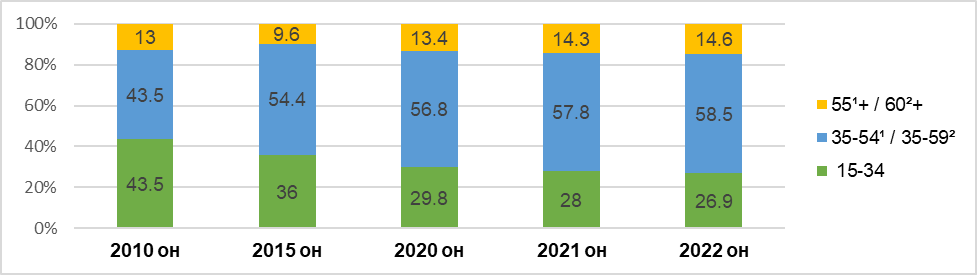 